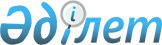 Об областном бюджете на 2014-2016 годыРешение Жамбылского областного маслихата от 18 декабря 2013 года № 20-3. Зарегистрировано Департаментом юстиции Жамбылской области 23 декабря 2013 года № 2077     Примечание РЦПИ.

     В тексте документа сохранена пунктуация и орфография оригинала.



      В соответствии со статьей 8 Бюджетного кодекса Республики Казахстан от 4 декабря 2008 года и с Законом Республики Казахстан «О республиканском бюджете на 2014-2016 годы» от 3 декабря 2013 года Жамбылский областной маслихат РЕШИЛ:

      1. 

Утвердить областной бюджет на 2014-2016 годы согласно приложениям 1, 2, 3, в том числе на 2014 год в следующих объемах:

      1) 

доходы – 175 607 936 тысяч тенге, в том числе:

      налоговые поступления – 16 332 263 тысяча тенге;

      неналоговые поступления – 1 893 156 тысячи тенге;

      поступления от продажи основного капитала – 12 500 тысяч тенге;

      поступления трансфертов – 157 370 017 тысяч тенге;

      2) 

затраты – 175 553 303 тысяч тенге;

      3) 

чистое бюджетное кредитование – 2 078 905 тысяч тенге:

      бюджетные кредиты – 2 679 807 тысяч тенге;

      погашение бюджетных кредитов – 600 902 тысяч тенге;

      4) 

сальдо по операциям с финансовыми активами– 181 859 тысяч тенге;

      приобретение финансовых активов – 182 847 тысяч тенге;

      поступления от продажи финансовых активов государства – 988 тысяч тенге;

      5) 

дефицит бюджета (профицит) – - 2 202 521 тысяч тенге;

      6) 

финансирование дефицита бюджета (использование профицита) – 2 202 524 тысяч тенге.

     Сноска. Пункт 1 с изменениями, внесенными решениями Жамбылского областного маслихата от 14.04.2014 № 23-2; 12.06.2014 № 25-2; 22.08.2014 № 28-3; 10.11.2014 № 31-2; 27.11.2014 № 32-2 (вводится в действие с 01.01.2014).

      2. 

Установить на 2014 год объемы субвенций, передаваемых из областного бюджета в городской и районные бюджеты в сумме 50 949 393 тысяч тенге:

      Байзакскому району – 4 579 776 тысяч тенге;

      Жамбылскому району – 3 909 530 тысяч тенге;

      Жуалынскому району – 4 009 779 тысяч тенге;

      Кордайскому району – 5 550 959 тысяч тенге;

      Меркенскому району – 4 012 126 тысяч тенге;

      Мойынкумскому району – 2 518 089 тысяч тенге;

      Сарысускому району – 3 719 270 тысяч тенге;

      Таласскому району – 3 559 796 тысяч тенге;

      Т.Рыскуловскому району–2 986 372 тысячи тенге;

      Шускому району – 4 817 672 тысячи тенге;

      городу Тараз – 11 286 024 тысяч тенге.

      3. 

В соответствии со статьей 18 Закона Республики Казахстан от 8 июля 2005 года «О государственном регулировании развития агропромышленного комплекса и сельских территорий» на 2014-2016 годы предусмотреть средства на выплату надбавки к заработной плате специалистам государственных учреждений и организаций здравоохранения, социального обеспечения, образования, культуры и спорта, финансируемых из областного бюджета, работающим в сельской местности в размере двадцати пяти процентов от оклада и тарифной ставки по сравнению со ставками специалистов, занимающихся этими видами деятельности в городских условиях.

      4. 

В областном бюджете на 2014 год бюджетам районов и города Тараз предусмотрены целевые текущие трансферты за счет средств республиканского бюджета, распределение которых определяются на основании постановления акимата Жамбылской области:

      1) 

на реализацию государственного образовательного заказа в дошкольных организациях образования;

      2) 

на реализацию Государственной программы развития образования в Республике Казахстан на 2011-2020 годы;

      3) 

на повышение оплаты труда учителям, прошедшим повышение квалификации по трехуровневой системе;

      3-1) на выплату государственной адресной социальной помощи;

      3-2) на выплату государственных пособий на детей до 18 лет;

      3-3) на выплату ежемесячной надбавки за особые условия труда к должностным окладам работников государственных учреждений, не являющихся государственными служащими, а также работников государственных предприятий, финансируемых из местных бюджетов;

      4) 

на внедрение обусловленной денежной помощи семьям, имеющим доходы ниже величины прожиточного минимума.

     Сноска. Пункт 4 с изменениями, внесенными решением Жамбылского областного маслихата от 14.04.2014 № 23-2 (вводится в действие с 01.01.2014).

      5. 

Предусмотреть в областном бюджете на 2014 год за счет средств республиканского бюджета бюджетам районов и города Тараз целевые трансферты на развитие, распределение которых определяются на основании постановления акимата Жамбылской области:

      1) 

на развитие системы водоснабжения и водоотведения;

      2) 

на строительство и реконструкцию объектов образования;

      3) 

на проектирование, строительство и (или) приобретение жилья государственного коммунального жилищного фонда;

      4) 

на проектирование, развитие, обустройство и (или) приобретение инженерно-коммуникационной инфраструктуры;

      5) 

на развитие инженерной инфраструктуры в рамках Программы «Развитие регионов»;

      6) 

на реализацию бюджетных инвестиционных проектов в рамках Программы развития моногородов на 2012-2020 годы.

      6. 

В областном бюджете на 2014 год за счет кредитов из республиканского бюджета бюджетам районов и города Тараз предусмотрены кредиты на проектирование, строительство и (или) приобретение жилья, на реализацию мер социальной поддержки специалистов, на содействие развитию предпринимательства на селе в рамках Программы занятости 2020, на реализацию текущих мероприятий в рамках Программы развития моногородов на 2012-2020 годы, распределение которых определяются на основании постановления акимата Жамбылской области.

      7. 

В областном бюджете на 2014 год за счет средств областного бюджета бюджетам районов и города Тараз предусмотрены целевые текущие трансферты и трансферты на развитие, распределение которых определяются на основании постановления акимата Жамбылской области.

      8. 

Утвердить резерв местного исполнительного органа области на 2014 год в объеме 264 573 тысяч тенге.

     Сноска. Пункт 8 с изменением, внесенным решением Жамбылского областного маслихата от 22.08.2014 № 28-3 (вводится в действие с 01.01.2014).

      9. 

Утвердить перечень местных бюджетных программ, не подлежащих секвестру в процессе исполнения местных бюджетов на 2014 год, согласно приложению 4.

      10. 

Контроль за исполнением и публикацию на интернет-ресурсе данного решения возложить на постоянную комиссию областного маслихата по вопросам экономики, финансов, бюджета и развития местного самоуправления.

      11. 

Настоящее решение вступает в силу со дня государственной регистрации в органах юстиции и вводится в действие с 1 января 2014 года.

 

  

Областной бюджет на 2014 год     Сноска. Приложение 1 - в редакции решения Жамбылского областного маслихата от 27.11.2014 № 32-2 (вводится в действие с 01.01.2014).

 

  Областной бюджет на 2015 год

  Областной бюджет на 2016 год

  Перечень местных бюджетных программ, не подлежащих секвестру в процессе исполнения местных бюджетов на 2014 год

 
					© 2012. РГП на ПХВ «Институт законодательства и правовой информации Республики Казахстан» Министерства юстиции Республики Казахстан
				      Председатель сессии областного маслихата

      Секретарь областного маслихатаМ. Сарсенов

Б. Карашолаков

Приложение 1 к решению 

Жамбылского областного маслихата

№ 20-3 от 18 декабря 2013 года 

Категория

Категория

КатегорияНаименованиеСумма, тысяч тенгеКлассКлассКлассКлассСумма, тысяч тенгеПодклассПодклассСумма, тысяч тенге11231. Доходы175 607 936

1Налоговые поступления16 332 2630101Подоходный налог8 024 1862Индивидуальный подоходный налог8 024 1860303Социальный налог6 398 3281Социальный налог6 398 3280505Внутренние налоги на товары, работы и услуги1 909 7493Поступления за использование природных и других ресурсов1 909 749

2Неналоговые поступления1 893 1560101Доходы от государственной собственности63 4441Поступления части чистого дохода государственных предприятий31 0614Доходы на доли участия в юридических лицах, находящиеся в государственной собственности6 2535Доходы от аренды имущества, находящегося в государственной собственности25 0007Вознаграждения по кредитам, выданным из государственного бюджета1 1300404Штрафы, пени, санкции, взыскания, налагаемые государственными учреждениями, финансируемыми из государственного бюджета, а также содержащимися и финансируемыми из бюджета (сметы расходов) Национального Банка Республики Казахстан752 8161Штрафы, пени, санкции, взыскания, налагаемые государственными учреждениями, финансируемыми из государственного бюджета, а также содержащимися и финансируемыми из бюджета (сметы расходов) Национального Банка Республики Казахстан, за исключением поступлений от организаций нефтяного сектора752 8160606Прочие неналоговые поступления1 076 8961Прочие неналоговые поступления1 076 896

3Поступления от продажи основного капитала12 5000101Продажа государственного имущества, закрепленного за государственными учреждениями12 5001Продажа государственного имущества, закрепленного за государственными учреждениями12 500

4Поступления трансфертов157 370 0170101Трансферты из нижестоящих органов государственного управления234 1382Трансферты из районных (городских) бюджетов234 1380202Трансферты из вышестоящих органов государственного управления157 135 8791Трансферты из республиканского бюджета157 135 879

Функциональная группа

Функциональная группа

Функциональная группа

Функциональная группа

Функциональная группаСумма, тысяч тенгеАдминистратор бюджетных программАдминистратор бюджетных программАдминистратор бюджетных программАдминистратор бюджетных программСумма, тысяч тенгеПрограммаПрограммаСумма, тысяч тенгеНаименованиеСумма, тысяч тенге

1

1

1

1232. Затраты175 553 303

01Государственные услуги общего характера1 378 750110110Аппарат маслихата области60 431001Услуги по обеспечению деятельности маслихата области60 431120120Аппарат акима области858 750001Услуги по обеспечению деятельности акима области599 284002Создание информационных систем162 153004Капитальные расходы государственного органа30 699007Капитальные расходы подведомственных государственных учреждений и организаций18 038009Обеспечение и проведение выборов акимов городов районного значения, сел, поселков, сельских округов4 457013Обеспечение деятельности Ассамблеи народа Казахстана области44 119282282Ревизионная комиссия области156 271001Услуги по обеспечению деятельности ревизионной комиссии области156 271257257Управление финансов области205 758001Услуги по реализации государственной политики в области исполнения местного бюджета и управления коммунальной собственностью117 086009Приватизация, управление коммунальным имуществом, постприватизационная деятельность и регулирование споров, связанных с этим2 618013Капитальные расходы государственного органа1 054113Целевые текущие трансферты из местных бюджетов85 000258258Управление экономики и бюджетного планирования области97 540001Услуги по реализации государственной политики в области формирования и развития экономической политики, системы государственного планирования и управления области95 540005Капитальные расходы государственного органа2 000

02Оборона152 932120120Аппарат акима области101 676010Мероприятия в рамках исполнения всеобщей воинской обязанности59 250011Подготовка территориальной обороны и территориальная оборона областного масштаба42 426120120Аппарат акима области8 851012Мобилизационная подготовка и мобилизация областного масштаба8 851281281Управление строительства, пассажирского транспорта и автомобильных дорог области9 525005Развитие объектов мобилизационной подготовки и чрезвычайных ситуаций9 525287287Территориальный орган, уполномоченных органов в области чрезвычайных ситуаций природного и техногенного характера, Гражданской обороны, финансируемый из областного бюджета32 880002Капитальные расходы территориального органа и подведомственных государственных учреждений6 717003Мероприятия гражданской обороны областного масштаба20 000004Предупреждение и ликвидация чрезвычайных ситуаций областного масштаба6 163

03Общественный порядок, безопасность, правовая, судебная, уголовно-исполнительная деятельность5 706 605252252Исполнительный орган внутренних дел, финансируемый из областного бюджета5 697 189001Услуги по реализации государственной политики в области обеспечения охраны общественного порядка и безопасности на территории области4 895 468003Поощрение граждан, участвующих в охране общественного порядка861006Капитальные расходы государственного органа606 963008Обеспечение безопасности дорожного движения3 286013Услуги по размещению лиц, не имеющих определенного места жительства и документов36 182014Организация содержания лиц, арестованных в административном порядке18 254015Организация содержания служебных животных136 175281281Управление строительства, пассажирского транспорта и автомобильных дорог области9 416007Развитие объектов органов внутренних дел9 416

04Образование26 568 057261261Управление образования области4 114 134027Целевые текущие трансферты бюджетам районов (городов областного значения) на реализацию государственного образовательного заказа в дошкольных организациях образования4 114 134261261Управление образования области2 539 868003Общеобразовательное обучение по специальным образовательным учебным программам1 417 574006Общеобразовательное обучение одаренных детей в специализированных организациях образования718 579048Целевые текущие трансферты бюджетам районов (городов областного значения) на оснащение учебным оборудованием кабинетов физики, химии, биологии в государственных учреждениях основного среднего и общего среднего образования131 104061Целевые текущие трансферты бюджетам районов (городов областного значения) на повышение оплаты труда учителям, прошедшим повышение квалификации по трехуровневой системе272 611285285Управление физической культуры и спорта области2 169 688006Дополнительное образование для детей и юношества по спорту1 812 278007Общеобразовательное обучение одаренных в спорте детей в специализированных организациях образования357 410253253Управление здравоохранения области321 435043Подготовка специалистов в организациях технического и профессионального, послесреднего образования321 435261261Управление образования области4 556 380024Подготовка специалистов в организациях технического и профессионального образования4 556 380252252Исполнительный орган внутренних дел, финансируемый из областного бюджета84 133007Повышение квалификации и переподготовка кадров84 133253253Управление здравоохранения области123 062003Повышение квалификации и переподготовка кадров123 062253253Управление здравоохранения области94 727034Капитальные расходы государственных организаций образования системы здравоохранения94 727261261Управление образования области2 831 860001Услуги по реализации государственной политики на местном уровне в области образования130 660004Информатизация системы образования в областных государственных учреждениях образования8 091005Приобретение и доставка учебников, учебно-методических комплексов для областных государственных учреждений образования47 471007Проведение школьных олимпиад, внешкольных мероприятий и конкурсов областного масштаба164 796011Обследование психического здоровья детей и подростков и оказание психолого-медико-педагогической консультативной помощи населению184 457012Реабилитация и социальная адаптация детей и подростков с проблемами в развитии34 586013Капитальные расходы государственного органа1 515019Присуждение грантов областным государственным учреждениям образования за высокие показатели работы15 973029Методическая работа56 268067Капитальные расходы подведомственных государственных учреждений и организаций630 919113Целевые текущие трансферты из местных бюджетов1 557 124281281Управление строительства, пассажирского транспорта и автомобильных дорог области9 732 770009Целевые трансферты на развитие бюджетам районов (городов областного значения) на строительство и реконструкцию объектов образования7 036 428011Строительство и реконструкция объектов образования2 696 342

05Здравоохранение38 955 529253253Управление здравоохранения области304 042004Оказание стационарной и стационарозамещающей медицинской помощи субъектами здравоохранения по направлению специалистов первичной медико-санитарной помощи и медицинских организаций, за исключением оказываемой за счет средств республиканского бюджета и субъектами здравоохранения районного значения и села304 042253253Управление здравоохранения области944 304005Производство крови, ее компонентов и препаратов для местных организаций здравоохранения552 922006Услуги по охране материнства и детства224 301007Пропаганда здорового образа жизни165 902017Приобретение тест-систем для проведения дозорного эпидемиологического надзора1 179253253Управление здравоохранения области9 452 921009Оказание медицинской помощи лицам, страдающим туберкулезом, инфекционными заболеваниями, психическими расстройствами и расстройствами поведения, в том числе связанные с употреблением психоактивных веществ5 242 510019Обеспечение больных туберкулезом противотуберкулезными препаратами231 593020Обеспечение больных диабетом противодиабетическими препаратами507 626021Обеспечение онкогематологических больных химиопрепаратами175 461022Обеспечение лекарственными средствами больных с хронической почечной недостаточностью, аутоиммунными, орфанными заболеваниями, иммунодефицитными состояниями, а также больных после трансплантации почек333 589026Обеспечение факторами свертывания крови больных гемофилией329 160027Централизованный закуп вакцин и других медицинских иммунобиологических препаратов для проведения иммунопрофилактики населения1 358 882036Обеспечение тромболитическими препаратами больных с острым инфарктом миокарда59 670046Оказание медицинской помощи онкологическим больным в рамках гарантированного объема бесплатной медицинской помощи1 214 430253253Управление здравоохранения области17 894 116014Обеспечение лекарственными средствами и специализированными продуктами детского и лечебного питания отдельных категорий населения на амбулаторном уровне704 149038Проведение скрининговых исследований в рамках гарантированного объема бесплатной медицинской помощи210 555039Оказание медицинской помощи населению субъектами здравоохранения районного значения и села и амбулаторно-поликлинической помощи в рамках гарантированного объема бесплатной медицинской помощи16 501 787045Обеспечение лекарственными средствами на льготных условиях отдельных категорий граждан на амбулаторном уровне лечения477 625253253Управление здравоохранения области1 300 436011Оказание скорой медицинской помощи и санитарная авиация, за исключением оказываемой за счет средств республиканского бюджета и субъектами здравоохранения районного значения и села1 257 425029Областные базы спецмедснабжения43 011253253Управление здравоохранения области1 916 730001Услуги по реализации государственной политики на местном уровне в области здравоохранения140 895008Реализация мероприятий по профилактике и борьбе со СПИД в Республике Казахстан49 312016Обеспечение граждан бесплатным или льготным проездом за пределы населенного пункта на лечение22 155018Информационно-аналитические услуги в области здравоохранения63 343023Социальная поддержка медицинских и фармацевтических работников, направленных для работы в сельскую местность19 200028Содержание вновь вводимых объектов здравоохранения13 556030Капитальные расходы государственных органов здравоохранения3 000033Капитальные расходы медицинских организаций здравоохранения1 605 269281281Управление строительства, пассажирского транспорта и автомобильных дорог области7 142 980013Строительство и реконструкция объектов здравоохранения7 108 182083Строительство врачебных амбулаторий и фельдшерского акушерских пунктов, расположенных в сельских населенных пунктах в рамках Дорожной карты занятости 202034 798

06Социальная помощь и социальное обеспечение4 457 713256256Управление координации занятости и социальных программ области1 473 734002Предоставление специальных социальных услуг для престарелых и инвалидов в медико-социальных учреждениях (организациях) общего типа564 409013Предоставление специальных социальных услуг для инвалидов с психоневрологическими заболеваниями, в психоневрологических медико-социальных учреждениях (организациях)477 074014Предоставление специальных социальных услуг для престарелых, инвалидов, в том числе детей-инвалидов в реабилитационных центрах177 723015Предоставление специальных социальных услуг для детей-инвалидов с психоневрологическими патологиями в детских психоневрологических медико-социальных учреждениях (организациях)254 528261261Управление образования области419 960015Социальное обеспечение сирот, детей, оставшихся без попечения родителей373 175037Социальная реабилитация46 785281281Управление строительства, пассажирского транспорта и автомобильных дорог области1 507 858014Строительство и реконструкция объектов социального обеспечения1 507 858256256Управление координации занятости и социальных программ области440 020003Социальная поддержка инвалидов304 654049Целевые текущие трансферты бюджетам районов (городов областного значения) на выплату государственной адресной социальной помощи65 900050Целевые текущие трансферты бюджетам районов (городов областного значения) на выплату государственных пособий на детей до 18 лет69 466256256Управление координации занятости и социальных программ области552 705001Услуги по реализации государственной политики на местном уровне в области обеспечения занятости и реализации социальных программ для населения122 993007Капитальные расходы государственного органа15 309017Целевые текущие трансферты бюджетам районов (городов областного значения) на введение стандартов специальных социальных услуг10 718018Размещение государственного социального заказа в неправительственном секторе29 126028Услуги лицам из групп риска, попавшим в сложную ситуацию вследствие насилия или угрозы насилия9 849044Реализация миграционных мероприятий на местном уровне6 106047Целевые текущие трансферты бюджетам районов (городов областного значения) на внедрение обусловленной денежной помощи по проекту Өрлеу298 781067Капитальные расходы подведомственных государственных учреждений и организаций52 823113Целевые текущие трансферты из местных бюджетов7 000270270Управление по инспекции труда области46 653001Услуги по реализации государственной политики в области регулирования трудовых отношений на местном уровне42 625003Капитальные расходы государственного органа4 028281281Управление строительства, пассажирского транспорта и автомобильных дорог области16 783076Целевые текущие трансферты бюджетам районов (городов областного значения) на реализацию Плана мероприятий по обеспечению прав и улучшению качества жизни инвалидов16 783

07Жилищно-коммунальное хозяйство14 635 029251251Управление земельных отношений области528 496011Целевые текущие трансферты бюджетам районов (городов областного значения) на изъятие земельных участков для государственных нужд528 496253253Управление здравоохранения области34 436047Ремонт объектов в рамках развития городов и сельских населенных пунктов по Дорожной карте занятости 202034 436256256Управление координации занятости и социальных программ области6 146043Ремонт объектов в рамках развития городов и сельских населенных пунктов по Дорожной карте занятости 20206 146261261Управление образования области266 716062Целевые текущие трансферты бюджетам районов (городов областного значения) на развитие городов и сельских населенных пунктов в рамках Дорожной карты занятости 2020243 025064Ремонт объектов в рамках развития городов и сельских населенных пунктов по Дорожной карте занятости 202023 691273273Управление культуры, архивов и документации области138 407015Целевые текущие трансферты бюджетам районов (городов областного значения) на развитие городов и сельских населенных пунктов в рамках Дорожной карты занятости 2020137 062016Ремонт объектов в рамках развития городов и сельских населенных пунктов по Программе занятости 20201 345281281Управление строительства, пассажирского транспорта и автомобильных дорог области3 841 401012Целевые трансферты на развитие бюджетам районов (городов областного значения) на проектирование, строительство и (или) приобретение жилья коммунального жилищного фонда1 905 349048Целевые трансферты на развитие бюджетам районов (городов областного значения) на проектирование, развитие, обустройство и (или) приобретение инженерно-коммуникационной инфраструктуры1 912 629074Целевые трансферты на развитие бюджетам районов (городов областного значения) на развитие и обустройство недостающей инженерно-коммуникационной инфраструктуры в рамках второго направления Дорожной карты занятости 202023 423285285Управление физической культуры и спорта области93 808010Ремонт объектов в рамках развития городов и сельских населенных пунктов по Дорожной карте занятости 202093 808279279Управление энергетики и жилищно-коммунального хозяйства области5 393 342001Услуги по реализации государственной политики на местном уровне в области энергетики и жилищно-коммунального хозяйства52 882005Капитальные расходы государственного органа1 591010Целевые трансферты на развитие бюджетам районов (городов областного значения) на развитие системы водоснабжения и водоотведения4 063 291014Целевые трансферты на развитие бюджетам районов (городов областного значения) на развитие коммунального хозяйства101 456038Развитие коммунального хозяйства636 111113Целевые текущие трансферты из местных бюджетов538 011281281Управление строительства, пассажирского транспорта и автомобильных дорог области4 332 277068Целевые трансферты на развитие бюджетам районов (городов областного значения) на развитие системы водоснабжения в сельских населенных пунктах4 332 277

08Культура, спорт, туризм и информационное пространство7 649 741273273Управление культуры, архивов и документации области1 152 491005Поддержка культурно-досуговой работы214 217007Обеспечение сохранности историко-культурного наследия и доступа к ним416 614008Поддержка театрального и музыкального искусства521 660281281Управление строительства, пассажирского транспорта и автомобильных дорог области90 955026Развитие объектов культуры80 955027Целевые трансферты на развитие бюджетам районов (городов областного значения) на развитие объектов культуры10 000281281Управление строительства, пассажирского транспорта и автомобильных дорог области1 472 538028Развитие объектов спорта1 254 996029Целевые трансферты на развитие бюджетам районов (городов областного значения) на развитие объектов спорта217 542285285Управление физической культуры и спорта области3 198 580001Услуги по реализации государственной политики на местном уровне в сфере физической культуры и спорта38 793002Проведение спортивных соревнований на областном уровне378 019003Подготовка и участие членов областных сборных команд по различным видам спорта на республиканских и международных спортивных соревнованиях2 638 362032Капитальные расходы подведомственных государственных учреждений и организаций143 406263263Управление внутренней политики области536 757007Услуги по проведению государственной информационной политики536 757264264Управление по развитию языков области118 263001Услуги по реализации государственной политики на местном уровне в области развития языков28 861002Развитие государственного языка и других языков народа Казахстана88 506003Капитальные расходы государственного органа896273273Управление культуры, архивов и документации области328 326009Обеспечение функционирования областных библиотек115 630010Обеспечение сохранности архивного фонда212 696281281Управление строительства, пассажирского транспорта и автомобильных дорог области7 936030Развитие объектов архивов7 936266266Управление предпринимательства и индустриально-инновационного развития области48 068021Регулирование туристской деятельности48 068263263Управление внутренней политики области228 948001Услуги по реализации государственной, внутренней политики на местном уровне224 298005Капитальные расходы государственного органа1 850032Капитальные расходы подведомственных государственных учреждений и организаций2 800273273Управление культуры, архивов и документации области344 925001Услуги по реализации государственной политики на местном уровне в области культуры и управления архивным делом59 713003Капитальные расходы государственного органа1 238032Капитальные расходы подведомственных государственных учреждений и организаций160 114113Целевые текущие трансферты из местных бюджетов123 860283283Управление по вопросам молодежной политики области121 954001Услуги по реализации молодежной политики на местном уровне78 408003Капитальные расходы государственного органа55005Реализация мероприятий в сфере молодежной политики32 289032Капитальные расходы подведомственных государственных учреждений и организаций1 518113Целевые текущие трансферты из местных бюджетов9 684

09Топливно-энергетический комплекс и недропользование816 556279279Управление энергетики и жилищно-коммунального хозяйства области816 556007Развитие теплоэнергетической системы261 001071Развитие газотранспортной системы555 555

10Сельское, водное, лесное, рыбное хозяйство, особо охраняемые природные территории, охрана окружающей среды и животного мира, земельные отношения12 311 282255255Управление сельского хозяйства области7 217 197001Услуги по реализации государственной политики на местном уровне в сфере сельского хозяйства149 309002Поддержка семеноводства173 678003Капитальные расходы государственного органа3 216010Государственная поддержка племенного животноводства1 696 098013Субсидирование повышения продуктивности и качества продукции животноводства974 902016Обеспечение закладки и выращивания многолетних насаждений плодово-ягодных культур и винограда69 048018Обезвреживание пестицидов (ядохимикатов)256020Субсидирование повышения урожайности и качества продукции растениеводства, удешевление стоимости горюче-смазочных материалов и других товарно-материальных ценностей, необходимых для проведения весенне-полевых и уборочных работ, путем субсидирования производства приоритетных культур1 388 262029Мероприятия по борьбе с вредными организмами сельскохозяйственных культур11 398030Централизованный закуп ветеринарных препаратов по профилактике и диагностике энзоотических болезней животных, услуг по их профилактике и диагностике, организация их хранения и транспортировки (доставки) местным исполнительным органам районов (городов областного значения)50 000041Удешевление сельхозтоваропроизводителям стоимости гербицидов, биоагентов (энтомофагов) и биопрепаратов, предназначенных для обработки сельскохозяйственных культур в целях защиты растений135 000045Определение сортовых и посевных качеств семенного и посадочного материала44 180046Государственный учет и регистрация тракторов, прицепов к ним, самоходных сельскохозяйственных, мелиоративных и дорожно-строительных машин и механизмов191047Субсидирование стоимости удобрений (за исключением органических)764 560049Субсидирование затрат перерабатывающих предприятий на закуп сельскохозяйственной продукции для производства продуктов ее глубокой переработки322 308050Возмещение части расходов, понесенных субъектом агропромышленного комплекса, при инвестиционных вложениях1 282 865113Целевые текущие трансферты из местных бюджетов151 926281281Управление строительства, пассажирского транспорта и автомобильных дорог области181 696033Развитие объектов сельского хозяйства181 696254254Управление природных ресурсов и регулирования природопользования области344 460003Обеспечение функционирования водохозяйственных сооружений, находящихся в коммунальной собственности40 036004Восстановление особо аварийных водохозяйственных сооружений и гидромелиоративных систем304 424279279Управление энергетики и жилищно-коммунального хозяйства области13 438032Субсидирование стоимости услуг по подаче питьевой воды из особо важных групповых и локальных систем водоснабжения, являющихся безальтернативными источниками питьевого водоснабжения13 438281281Управление строительства, пассажирского транспорта и автомобильных дорог области2 626 661059Проведение берегоукрепительных работ на реке Шу вдоль государственной границы Республики Казахстан2 626 661254254Управление природных ресурсов и регулирования природопользования области606 717005Охрана, защита, воспроизводство лесов и лесоразведение599 897006Охрана животного мира6 820254254Управление природных ресурсов и регулирования природопользования области194 957001Услуги по реализации государственной политики в сфере охраны окружающей среды на местном уровне67 654008Мероприятия по охране окружающей среды24 484013Капитальные расходы государственного органа1 700032Капитальные расходы подведомственных государственных учреждений и организаций101 119281281Управление строительства, пассажирского транспорта и автомобильных дорог области554 138036Развитие объектов охраны окружающей среды554 138251251Управление земельных отношений области36 790001Услуги по реализации государственной политики в области регулирования земельных отношений на территории области36 105010Капитальные расходы государственного органа685255255Управление сельского хозяйства области535 228028Услуги по транспортировке ветеринарных препаратов до пункта временного хранения19 796035Формирование региональных стабилизационных фондов продовольственных товаров100 000040Централизованный закуп средств индивидуальной защиты работников, приборов, инструментов, техники, оборудования и инвентаря для материально-технического оснащения государственных ветеринарных организаций415 432

11Промышленность, архитектурная, градостроительная и строительная деятельность53 263272272Управление архитектуры и градостроительства области53 263001Услуги по реализации государственной политики в области архитектуры и градостроительства на местном уровне22 799004Капитальные расходы государственного органа834113Целевые текущие трансферты из местных бюджетов29 630

12Транспорт и коммуникации3 176 865281281Управление строительства, пассажирского транспорта и автомобильных дорог области2 898 197038Обеспечение функционирования автомобильных дорог532 570039Целевые трансферты на развитие бюджетам районов (городов областного значения) на развитие транспортной инфраструктуры391 244082Капитальный и средний ремонт автомобильных дорог областного значения и улиц населенных пунктов1 974 383281281Управление строительства, пассажирского транспорта и автомобильных дорог области278 668043Субсидирование пассажирских перевозок по социально значимым межрайонным (междугородним) сообщениям278 668

13Прочие8 422 793266266Управление предпринимательства и индустриально-инновационного развития области30 240008Поддержка предпринимательской деятельности30 240257257Управление финансов области2 408 790012Резерв местного исполнительного органа области164 573040Целевые текущие трансферты бюджетам районов (городов областного значения) на выплату ежемесячной надбавки за особые условия труда к должностным окладам работников государственных учреждений, не являющихся государственными служащими, а также работников государственных предприятий, финансируемых из местных бюджетов2 244 217258258Управление экономики и бюджетного планирования области30 673003Разработка или корректировка технико-экономического обоснования местных бюджетных инвестиционных проектов и концессионных проектов и проведение его экспертизы, консультативное сопровождение концессионных проектов30 673266266Управление предпринимательства и индустриально-инновационного развития области1 153 638001Услуги по реализации государственной политики на местном уровне в области развития предпринимательства и индустриально-инновационной деятельности95 969003Капитальные расходы государственного органа9 270005Поддержка частного предпринимательства в рамках программы «Дорожная карта бизнеса - 2020»20 000010Субсидирование процентной ставки по кредитам в рамках программы «Дорожная карта бизнеса - 2020»754 234011Частичное гарантирование кредитов малому и среднему бизнесу в рамках программы «Дорожная карта бизнеса - 2020»95 000012Сервисная поддержка ведения бизнеса в рамках программы «Дорожная карта бизнеса - 2020»79 665038Целевые текущие трансферты бюджетам районов (городов областного значения) на реализацию текущих мероприятий в рамках Программы развития моногородов на 2012-2020 годы99 500269269Управление по делам религий области66 913001Услуги по реализации государственной политики в области в сфере религиозной деятельности на местном уровне25 399003Капитальные расходы государственного органа7 795004Капитальные расходы подведомственных государственных учреждений и организаций4 067005Изучение и анализ религиозной ситуации в регионе29 652279279Управление энергетики и жилищно-коммунального хозяйства области3 975 866024Развитие индустриальной инфраструктуры в рамках программы «Дорожная карта бизнеса - 2020»745 542039Целевые трансферты на развитие бюджетам районов (городов областного значения) на увеличение уставных капиталов специализированных уполномоченных организаций603 945035Целевые трансферты на развитие бюджетам районов (городов областного значения) на развитие инженерной инфраструктуры в рамках Программы «Развитие регионов»1 524 912036Целевые текущие трансферты бюджетам районов (городов областного значения) на решение вопросов обустройства моногородов446 818084Целевые трансферты на развитие бюджетам районов (городов областного значения) на реализацию бюджетных инвестиционных проектов в рамках Программы развития моногородов на 2012-2020 годы654 649281281Управление строительства, пассажирского транспорта и автомобильных дорог области756 673001Услуги по реализации государственной политики на местном уровне в области строительства, транспорта и коммуникаций122 251003Капитальные расходы государственного органа28 865058Развитие индустриальной инфраструктуры в рамках программы «Дорожная карта бизнеса - 2020»495 959113Целевые текущие трансферты из местных бюджетов109 598

14Обслуживание долга6 157257257Управление финансов области6 157016Обслуживание долга местных исполнительных органов по выплате вознаграждений и иных платежей по займам из республиканского бюджета6 157

15Трансферты51 262 031257257Управление финансов области51 262 031007Субвенции50 949 393011Возврат неиспользованных (недоиспользованных) целевых трансфертов300 816017Возврат, использованных не по целевому назначению целевых трансфертов11 8223. Чистое бюджетное кредитование2 075 295Бюджетные кредиты2 679 807

06Социальная помощь и социальное обеспечение1 500 750266266Управление предпринимательства и индустриально-инновационного развития области1 500 750006Предоставление бюджетных кредитов для содействия развитию предпринимательства на селе в рамках Дорожной карты занятости 20201 500 750

07Жилищно-коммунальное хозяйство573 488281281Управление строительства, пассажирского транспорта и автомобильных дорог области573 488015Кредитование бюджетов районов (городов областного значения) на проектирование, строительство и (или) приобретение жилья573 488

10Сельское, водное, лесное, рыбное хозяйство, особо охраняемые природные территории, охрана окружающей среды и животного мира, земельные отношения425 826255255Управление сельского хозяйства области425 826025Бюджетные кредиты местным исполнительным органам для реализации мер социальной поддержки специалистов425 826

13Прочие179 743266266Управление предпринимательства и индустриально-инновационного развития области80 000007Кредитование АО «Фонд развития предпринимательства «Даму» на реализацию государственной инвестиционной политики80 000266266Управление предпринимательства и индустриально-инновационного развития области99 743015Кредитование бюджетов районов (городов областного значения) на содействие развитию предпринимательства в моногородах99 743

Категория

Категория

КатегорияНаименованиеСумма, тысяч тенгеКлассКлассСумма, тысяч тенге

Подкласс

Подкласс

Подкласс

Подкласс

ПодклассСумма, тысяч тенге

1

1

1

123

5

5Погашение бюджетных кредитов604 51201Погашение бюджетных кредитов604 5121Погашение бюджетных кредитов, выданных из государственного бюджета600 9052Возврат сумм неиспользованных бюджетных кредитов3 607

Функциональная группа

Функциональная группа

Функциональная группа

Функциональная группа

Функциональная группаСумма, тысяч тенгеАдминистратор бюджетных программАдминистратор бюджетных программАдминистратор бюджетных программСумма, тысяч тенгеПрограммаПрограммаСумма, тысяч тенгеНаименованиеСумма, тысяч тенге

1

1

1

1234. Сальдо по операциям с финансовыми активами181 859Приобретение финансовых активов182 847

13

13Прочие182 847257Управление финансов области103 024005Формирование или увеличение уставного капитала юридических лиц103 024279Управление энергетики и коммунального хозяйства области79 823065Формирование или увеличение уставного капитала юридических лиц79 823

6

6Поступления от продажи финансовых активов государства98801Поступления от продажи финансовых активов государства9881Поступления от продажи финансовых активов внутри страны988

Функциональная группа Наименование

Функциональная группа Наименование

Функциональная группа Наименование

Функциональная группа Наименование

Функциональная группа НаименованиеСумма, тысяч тенгеАдминистратор бюджетных программАдминистратор бюджетных программАдминистратор бюджетных программСумма, тысяч тенгеПрограммаПрограммаСумма, тысяч тенгеСумма, тысяч тенге

1

1

1

1235. Дефицит (профицит) бюджета-2 202 5216. Финансирование дефицита (использование профицита) бюджета2 202 521

Категория

Категория

КатегорияНаименованиеСумма, тысяч тенгеКлассКлассСумма, тысяч тенге

Подкласс

Подкласс

Подкласс

Подкласс

ПодклассСумма, тысяч тенге123

7

7Поступления займов2 599 80701Внутренние государственные займы2 599 8072Договоры займа2 599 807

8

8Используемые остатки бюджетных средств195 890

Функциональная группа Наименование

Функциональная группа Наименование

Функциональная группа Наименование

Функциональная группа Наименование

Функциональная группа НаименованиеСумма, тысяч тенге

Администратор бюджетных программ

Администратор бюджетных программ

Администратор бюджетных программ

Администратор бюджетных программ

Администратор бюджетных программСумма, тысяч тенге

Программа

Программа

Программа

Программа

ПрограммаСумма, тысяч тенге123

16

16Погашение займов593 176257Управление финансов области593 176015Погашение долга местного исполнительного органа перед вышестоящим бюджетом589 569018Возврат неиспользованных бюджетных кредитов, выданных из республиканского бюджета3 607

Приложение 2 к решениюЖамбылского областного маслихата№ 20-3 от 18 декабря 2013 годаКатегория НаименованиеКатегория НаименованиеКатегория НаименованиеКатегория НаименованиеКатегория НаименованиеКатегория НаименованиеКатегория НаименованиеКатегория НаименованиеСумма, тыс. тенгеКлассКлассКлассКлассКлассКлассКлассКлассСумма, тыс. тенгеПодклассПодклассПодклассПодклассПодклассПодклассПодклассПодклассСумма, тыс. тенге111231. Доходы137 855 81711Налоговые поступления18 466 450010101Подоходный налог9 068 86022Индивидуальный подоходный налог9 068 860030303Социальный налог7 354 15811Социальный налог7 354 158050505Внутренние налоги на товары, работы и услуги2 043 43233Поступления за использование природных и других ресурсов2 043 43222Неналоговые поступления1 549 260010101Доходы от государственной собственности51 39511Поступления части чистого дохода государственных предприятий18 72544Доходы на доли участия в юридических лицах, находящиеся в государственной собственности3 21055Доходы от аренды имущества, находящегося в государственной собственности29 42577Вознаграждения по кредитам, выданным из государственного бюджета35040404Штрафы, пени, санкции, взыскания, налагаемые государственными учреждениями, финансируемыми из государственного бюджета, а также содержащимися и финансируемыми из бюджета (сметы расходов) Национального Банка Республики Казахстан691 56511Штрафы, пени, санкции, взыскания, налагаемые государственными учреждениями, финансируемыми из государственного бюджета, а также содержащимися и финансируемыми из бюджета (сметы расходов) Национального Банка Республики Казахстан, за исключением поступлений от организаций нефтяного сектора691 565060606Прочие неналоговые поступления806 30011Прочие неналоговые поступления806 30033Поступления от продажи основного капитала5 000010101Продажа государственного имущества, закрепленного за государственными учреждениями5 00011Продажа государственного имущества, закрепленного за государственными учреждениями5 00044Поступления трансфертов117 835 107020202Трансферты из вышестоящих органов государственного управления117 835 10711Трансферты из республиканского бюджета117 835 107Функциональная группаФункциональная группаФункциональная группаФункциональная группаФункциональная группаФункциональная группаФункциональная группаФункциональная группаСумма, тыс. тенгеАдминистратор бюджетных программАдминистратор бюджетных программАдминистратор бюджетных программАдминистратор бюджетных программАдминистратор бюджетных программАдминистратор бюджетных программАдминистратор бюджетных программАдминистратор бюджетных программСумма, тыс. тенгеПрограмма НаименованиеПрограмма НаименованиеПрограмма НаименованиеПрограмма НаименованиеПрограмма НаименованиеПрограмма НаименованиеПрограмма НаименованиеПрограмма НаименованиеСумма, тыс. тенге1111112232. Затраты2. Затраты137 855 81701Государственные услуги общего характераГосударственные услуги общего характера1 877 885110110Аппарат маслихата областиАппарат маслихата области65 577001001001Услуги по обеспечению деятельности маслихата областиУслуги по обеспечению деятельности маслихата области65 577120120Аппарат акима областиАппарат акима области806 604001001001Услуги по обеспечению деятельности акима областиУслуги по обеспечению деятельности акима области592 295002002002Создание информационных системСоздание информационных систем214 309282282Ревизионная комиссия областиРевизионная комиссия области157 375001001001Услуги по обеспечению деятельности ревизионной комиссии областиУслуги по обеспечению деятельности ревизионной комиссии области157 375257257Управление финансов областиУправление финансов области120 136001001001Услуги по реализации государственной политики в области исполнения местного бюджета и управления коммунальной собственностьюУслуги по реализации государственной политики в области исполнения местного бюджета и управления коммунальной собственностью117 018009009009Приватизация, управление коммунальным имуществом, постприватизационная деятельность и регулирование споров, связанных с этим Приватизация, управление коммунальным имуществом, постприватизационная деятельность и регулирование споров, связанных с этим 3 118258258Управление экономики и бюджетного планирования областиУправление экономики и бюджетного планирования области97 446001001001Услуги по реализации государственной политики в области формирования и развития экономической политики, системы государственного планирования и управления областиУслуги по реализации государственной политики в области формирования и развития экономической политики, системы государственного планирования и управления области97 446281281Управление строительства, пассажирского транспорта и автомобильных дорог областиУправление строительства, пассажирского транспорта и автомобильных дорог области630 747080080080Строительство специализированных центров обслуживания населенияСтроительство специализированных центров обслуживания населения630 74702ОборонаОборона97 955120120Аппарат акима областиАппарат акима области90 056010010010Мероприятия в рамках исполнения всеобщей воинской обязанностиМероприятия в рамках исполнения всеобщей воинской обязанности47 219011011011Подготовка территориальной обороны и территориальная оборона областного масштабаПодготовка территориальной обороны и территориальная оборона областного масштаба42 837287287Территориальный орган, уполномоченных органов в области чрезвычайных ситуаций природного и техногенного характера, Гражданской обороны, финансируемый из областного бюджетаТерриториальный орган, уполномоченных органов в области чрезвычайных ситуаций природного и техногенного характера, Гражданской обороны, финансируемый из областного бюджета7 899004004004Предупреждение и ликвидация чрезвычайных ситуаций областного масштабаПредупреждение и ликвидация чрезвычайных ситуаций областного масштаба7 89903Общественный порядок, безопасность, правовая, судебная, уголовно-исполнительная деятельностьОбщественный порядок, безопасность, правовая, судебная, уголовно-исполнительная деятельность5 311 479252252Исполнительный орган внутренних дел, финансируемый из областного бюджетаИсполнительный орган внутренних дел, финансируемый из областного бюджета5 311 479001001001Услуги по реализации государственной политики в области обеспечения охраны общественного порядка и безопасности на территории областиУслуги по реализации государственной политики в области обеспечения охраны общественного порядка и безопасности на территории области5 110 611003003003Поощрение граждан, участвующих в охране общественного порядкаПоощрение граждан, участвующих в охране общественного порядка921013013013Услуги по размещению лиц, не имеющих определенного места жительства и документовУслуги по размещению лиц, не имеющих определенного места жительства и документов39 509014014014Организация содержания лиц, арестованных в административном порядкеОрганизация содержания лиц, арестованных в административном порядке17 484015015015Организация содержания служебных животныхОрганизация содержания служебных животных142 95404ОбразованиеОбразование15 743 411261261Управление образования областиУправление образования области1 999 460003003003Общеобразовательное обучение по специальным образовательным учебным программамОбщеобразовательное обучение по специальным образовательным учебным программам1 320 587006006006Общеобразовательное обучение одаренных детей в специализированных организациях образованияОбщеобразовательное обучение одаренных детей в специализированных организациях образования678 873285285Управление физической культуры и спорта областиУправление физической культуры и спорта области2 072 609006006006Дополнительное образование для детей и юношества по спортуДополнительное образование для детей и юношества по спорту1 743 106007007007Общеобразовательное обучение одаренных в спорте детей в специализированных организациях образованияОбщеобразовательное обучение одаренных в спорте детей в специализированных организациях образования329 503253253Управление здравоохранения областиУправление здравоохранения области311 354043043043Подготовка специалистов в организациях технического и профессионального, послесреднего образованияПодготовка специалистов в организациях технического и профессионального, послесреднего образования311 354261261Управление образования областиУправление образования области4 547 410024024024Подготовка специалистов в организациях технического и профессионального образованияПодготовка специалистов в организациях технического и профессионального образования4 547 410252252Исполнительный орган внутренних дел, финансируемый из областного бюджетаИсполнительный орган внутренних дел, финансируемый из областного бюджета84 215007007007Повышение квалификации и переподготовка кадровПовышение квалификации и переподготовка кадров84 215253253Управление здравоохранения областиУправление здравоохранения области123 062003003003Повышение квалификации и переподготовка кадровПовышение квалификации и переподготовка кадров123 062253253Управление здравоохранения областиУправление здравоохранения области59 194034034034Капитальные расходы государственных организаций образования системы здравоохраненияКапитальные расходы государственных организаций образования системы здравоохранения59 194261261Управление образования областиУправление образования области594 143001001001Услуги по реализации государственной политики на местном уровне в области образованияУслуги по реализации государственной политики на местном уровне в области образования112 596004004004Информатизация системы образования в областных государственных учреждениях образования Информатизация системы образования в областных государственных учреждениях образования 7 786005005005Приобретение и доставка учебников, учебно-методических комплексов для областных государственных учреждений образованияПриобретение и доставка учебников, учебно-методических комплексов для областных государственных учреждений образования50 794007007007Проведение школьных олимпиад, внешкольных мероприятий и конкурсов областного масштабаПроведение школьных олимпиад, внешкольных мероприятий и конкурсов областного масштаба163 081011011011Обследование психического здоровья детей и подростков и оказание психолого-медико-педагогической консультативной помощи населениюОбследование психического здоровья детей и подростков и оказание психолого-медико-педагогической консультативной помощи населению172 010012012012Реабилитация и социальная адаптация детей и подростков с проблемами в развитииРеабилитация и социальная адаптация детей и подростков с проблемами в развитии33 471029029029Методическая работаМетодическая работа54 405276276Управление по защите прав детей областиУправление по защите прав детей области22 861001001001Услуги по реализации государственной политики в области защиты прав детей на местном уровнеУслуги по реализации государственной политики в области защиты прав детей на местном уровне22 861281281Управление строительства, пассажирского транспорта и автомобильных дорог областиУправление строительства, пассажирского транспорта и автомобильных дорог области5 929 103009009009Целевые трансферты на развитие бюджетам районов (городов областного значения) на строительство и реконструкцию объектов образованияЦелевые трансферты на развитие бюджетам районов (городов областного значения) на строительство и реконструкцию объектов образования5 315 089011011011Строительство и реконструкция объектов образованияСтроительство и реконструкция объектов образования614 01405ЗдравоохранениеЗдравоохранение19 057 047253253Управление здравоохранения областиУправление здравоохранения области262 088004004004Оказание стационарной и стационарозамещающей медицинской помощи субъектами здравоохранения по направлению специалистов первичной медико-санитарной помощи и медицинских организаций, за исключением оказываемой за счет средств республиканского бюджета и субъектами здравоохранения районного значения и села Оказание стационарной и стационарозамещающей медицинской помощи субъектами здравоохранения по направлению специалистов первичной медико-санитарной помощи и медицинских организаций, за исключением оказываемой за счет средств республиканского бюджета и субъектами здравоохранения районного значения и села 262 088253253Управление здравоохранения областиУправление здравоохранения области988 220005005005Производство крови, ее компонентов и препаратов для местных организаций здравоохраненияПроизводство крови, ее компонентов и препаратов для местных организаций здравоохранения580 731006006006Услуги по охране материнства и детстваУслуги по охране материнства и детства222 965007007007Пропаганда здорового образа жизниПропаганда здорового образа жизни183 262017017017Приобретение тест-систем для проведения дозорного эпидемиологического надзораПриобретение тест-систем для проведения дозорного эпидемиологического надзора1 262253253Управление здравоохранения областиУправление здравоохранения области5 626 438009009009Оказание медицинской помощи лицам, страдающим туберкулезом, инфекционными заболеваниями, психическими расстройствами и расстройствами поведения, в том числе связанные с употреблением психоактивных веществОказание медицинской помощи лицам, страдающим туберкулезом, инфекционными заболеваниями, психическими расстройствами и расстройствами поведения, в том числе связанные с употреблением психоактивных веществ4 845 143020020020Обеспечение больных диабетом противодиабетическими препаратамиОбеспечение больных диабетом противодиабетическими препаратами325 221022022022Обеспечение лекарственными средствами больных с хронической почечной недостаточностью, аутоиммунными, орфанными заболеваниями, иммунодефицитными состояниями, а также больных после трансплантации почекОбеспечение лекарственными средствами больных с хронической почечной недостаточностью, аутоиммунными, орфанными заболеваниями, иммунодефицитными состояниями, а также больных после трансплантации почек83 091027027027Централизованный закуп вакцин и других медицинских иммунобиологических препаратов для проведения иммунопрофилактики населенияЦентрализованный закуп вакцин и других медицинских иммунобиологических препаратов для проведения иммунопрофилактики населения221 911046046046Оказание медицинской помощи онкологическим больным в рамках гарантированного объема бесплатной медицинской помощиОказание медицинской помощи онкологическим больным в рамках гарантированного объема бесплатной медицинской помощи151 072253253Управление здравоохранения областиУправление здравоохранения области1 748 659014014014Обеспечение лекарственными средствами и специализированными продуктами детского и лечебного питания отдельных категорий населения на амбулаторном уровнеОбеспечение лекарственными средствами и специализированными продуктами детского и лечебного питания отдельных категорий населения на амбулаторном уровне753 440039039039Оказание медицинской помощи населению субъектами здравоохранения районного значения и села и амбулаторно-поликлинической помощи в рамках гарантированного объема бесплатной медицинской помощиОказание медицинской помощи населению субъектами здравоохранения районного значения и села и амбулаторно-поликлинической помощи в рамках гарантированного объема бесплатной медицинской помощи726 316045045045Обеспечение лекарственными средствами на льготных условиях отдельных категорий граждан на амбулаторном уровне леченияОбеспечение лекарственными средствами на льготных условиях отдельных категорий граждан на амбулаторном уровне лечения268 903253253Управление здравоохранения областиУправление здравоохранения области1 258 940011011011Оказание скорой медицинской помощи и санитарная авиация, за исключением оказываемой за счет средств республиканского бюджета и субъектами здравоохранения районного значения и села Оказание скорой медицинской помощи и санитарная авиация, за исключением оказываемой за счет средств республиканского бюджета и субъектами здравоохранения районного значения и села 1 214 430029029029Областные базы спецмедснабженияОбластные базы спецмедснабжения44 510253253Управление здравоохранения областиУправление здравоохранения области3 341 977001001001Услуги по реализации государственной политики на местном уровне в области здравоохраненияУслуги по реализации государственной политики на местном уровне в области здравоохранения149 955008008008Реализация мероприятий по профилактике и борьбе со СПИД в Республике КазахстанРеализация мероприятий по профилактике и борьбе со СПИД в Республике Казахстан49 682016016016Обеспечение граждан бесплатным или льготным проездом за пределы населенного пункта на лечениеОбеспечение граждан бесплатным или льготным проездом за пределы населенного пункта на лечение23 706018018018Информационно-аналитические услуги в области здравоохраненияИнформационно-аналитические услуги в области здравоохранения61 189023023023Социальная поддержка медицинских и фармацевтических работников, направленных для работы в сельскую местностьСоциальная поддержка медицинских и фармацевтических работников, направленных для работы в сельскую местность19 200028028028Содержание вновь вводимых объектов здравоохраненияСодержание вновь вводимых объектов здравоохранения12 976030030030Капитальные расходы государственных органов здравоохраненияКапитальные расходы государственных органов здравоохранения6 542033033033Капитальные расходы медицинских организаций здравоохраненияКапитальные расходы медицинских организаций здравоохранения3 018 727281281Управление строительства, пассажирского транспорта и автомобильных дорог областиУправление строительства, пассажирского транспорта и автомобильных дорог области5 830 725013013013Строительство и реконструкция объектов здравоохраненияСтроительство и реконструкция объектов здравоохранения5 830 72506Социальная помощь и социальное обеспечениеСоциальная помощь и социальное обеспечение2 338 462256256Управление координации занятости и социальных программ областиУправление координации занятости и социальных программ области1 420 103002002002Предоставление специальных социальных услуг для престарелых и инвалидов в медико-социальных учреждениях (организациях) общего типаПредоставление специальных социальных услуг для престарелых и инвалидов в медико-социальных учреждениях (организациях) общего типа616 557013013013Предоставление специальных социальных услуг для инвалидов с психоневрологическими заболеваниями, в психоневрологических медико-социальных учреждениях (организациях)Предоставление специальных социальных услуг для инвалидов с психоневрологическими заболеваниями, в психоневрологических медико-социальных учреждениях (организациях)430 955014014014Предоставление специальных социальных услуг для престарелых, инвалидов, в том числе детей-инвалидов в реабилитационных центрахПредоставление специальных социальных услуг для престарелых, инвалидов, в том числе детей-инвалидов в реабилитационных центрах134 551015015015Предоставление специальных социальных услуг для детей-инвалидов с психоневрологическими патологиями в детских психоневрологических медико-социальных учреждениях (организациях)Предоставление специальных социальных услуг для детей-инвалидов с психоневрологическими патологиями в детских психоневрологических медико-социальных учреждениях (организациях)238 040261261Управление образования областиУправление образования области441 130015015015Социальное обеспечение сирот, детей, оставшихся без попечения родителейСоциальное обеспечение сирот, детей, оставшихся без попечения родителей395 997037037037Социальная реабилитацияСоциальная реабилитация45 133256256Управление координации занятости и социальных программ областиУправление координации занятости и социальных программ области289 228003003003Социальная поддержка инвалидовСоциальная поддержка инвалидов289 228256256Управление координации занятости и социальных программ областиУправление координации занятости и социальных программ области114 029001001001Услуги по реализации государственной политики на местном уровне в области обеспечения занятости и реализации социальных программ для населенияУслуги по реализации государственной политики на местном уровне в области обеспечения занятости и реализации социальных программ для населения109 024044044044Реализация миграционных мероприятий на местном уровнеРеализация миграционных мероприятий на местном уровне5 005263263Управление внутренней политики областиУправление внутренней политики области7 827077077077Реализация Плана мероприятий по обеспечению прав и улучшению качества жизни инвалидовРеализация Плана мероприятий по обеспечению прав и улучшению качества жизни инвалидов7 827270270Управление по инспекции труда областиУправление по инспекции труда области46 580001001001Услуги по реализации государственной политики в области регулирования трудовых отношений на местном уровнеУслуги по реализации государственной политики в области регулирования трудовых отношений на местном уровне46 114003003003Капитальные расходы государственного органаКапитальные расходы государственного органа466281281Управление строительства, пассажирского транспорта и автомобильных дорог областиУправление строительства, пассажирского транспорта и автомобильных дорог области19 565076076076Целевые текущие трансферты бюджетам районов (городов областного значения) на реализацию Плана мероприятий по обеспечению прав и улучшению качества жизни инвалидовЦелевые текущие трансферты бюджетам районов (городов областного значения) на реализацию Плана мероприятий по обеспечению прав и улучшению качества жизни инвалидов19 56507Жилищно-коммунальное хозяйствоЖилищно-коммунальное хозяйство13 629 334279279Управление энергетики и жилищно-коммунального хозяйства областиУправление энергетики и жилищно-коммунального хозяйства области13 125026026026Проведение энергетического аудита многоквартирных жилых домовПроведение энергетического аудита многоквартирных жилых домов13 125281281Управление строительства, пассажирского транспорта и автомобильных дорог областиУправление строительства, пассажирского транспорта и автомобильных дорог области6 822 090012012012Целевые трансферты на развитие бюджетам районов (городов областного значения) на проектирование, строительство и (или) приобретение жилья коммунального жилищного фондаЦелевые трансферты на развитие бюджетам районов (городов областного значения) на проектирование, строительство и (или) приобретение жилья коммунального жилищного фонда2 034 416048048048Целевые трансферты на развитие бюджетам районов (городов областного значения) на проектирование, развитие, обустройство и (или) приобретение инженерно-коммуникационной инфраструктурыЦелевые трансферты на развитие бюджетам районов (городов областного значения) на проектирование, развитие, обустройство и (или) приобретение инженерно-коммуникационной инфраструктуры4 787 674279279Управление энергетики и жилищно-коммунального хозяйства областиУправление энергетики и жилищно-коммунального хозяйства области4 544 960001001001Услуги по реализации государственной политики на местном уровне в области энергетики и жилищно-коммунального хозяйстваУслуги по реализации государственной политики на местном уровне в области энергетики и жилищно-коммунального хозяйства68 329010010010Целевые трансферты на развитие бюджетам районов (городов областного значения) на развитие системы водоснабжения и водоотведенияЦелевые трансферты на развитие бюджетам районов (городов областного значения) на развитие системы водоснабжения и водоотведения3 360 720014014014Целевые трансферты на развитие бюджетам районов (городов областного значения) на развитие коммунального хозяйстваЦелевые трансферты на развитие бюджетам районов (городов областного значения) на развитие коммунального хозяйства4 800038038038Развитие коммунального хозяйстваРазвитие коммунального хозяйства1 111 111281281Управление строительства, пассажирского транспорта и автомобильных дорог областиУправление строительства, пассажирского транспорта и автомобильных дорог области2 249 159068068068Целевые трансферты на развитие бюджетам районов (городов областного значения) на развитие системы водоснабжения в сельских населенных пунктахЦелевые трансферты на развитие бюджетам районов (городов областного значения) на развитие системы водоснабжения в сельских населенных пунктах2 249 15908Культура, спорт, туризм и информационное пространствоКультура, спорт, туризм и информационное пространство8 528 514262262Управление культуры областиУправление культуры области1 190 265001001001Услуги по реализации государственной политики на местном уровне в области культурыУслуги по реализации государственной политики на местном уровне в области культуры40 739003003003Поддержка культурно-досуговой работыПоддержка культурно-досуговой работы248 166005005005Обеспечение сохранности историко-культурного наследия и доступа к нимОбеспечение сохранности историко-культурного наследия и доступа к ним352 036007007007Поддержка театрального и музыкального искусстваПоддержка театрального и музыкального искусства517 429011011011Капитальные расходы государственного органаКапитальные расходы государственного органа1 284032032032Капитальные расходы подведомственных государственных учреждений и организацийКапитальные расходы подведомственных государственных учреждений и организаций30 611273273Управление культуры, архивов и документации областиУправление культуры, архивов и документации области1 117 631005005005Поддержка культурно-досуговой работыПоддержка культурно-досуговой работы248 166007007007Обеспечение сохранности историко-культурного наследия и доступа к нимОбеспечение сохранности историко-культурного наследия и доступа к ним352 036008008008Поддержка театрального и музыкального искусстваПоддержка театрального и музыкального искусства517 429281281Управление строительства, пассажирского транспорта и автомобильных дорог областиУправление строительства, пассажирского транспорта и автомобильных дорог области1 503 078028028028Развитие объектов спортаРазвитие объектов спорта1 503 078285285Управление физической культуры и спорта областиУправление физической культуры и спорта области3 184 606001001001Услуги по реализации государственной политики на местном уровне в сфере физической культуры и спортаУслуги по реализации государственной политики на местном уровне в сфере физической культуры и спорта37 326002002002Проведение спортивных соревнований на областном уровнеПроведение спортивных соревнований на областном уровне476 480003003003Подготовка и участие членов областных сборных команд по различным видам спорта на республиканских и международных спортивных соревнованиях Подготовка и участие членов областных сборных команд по различным видам спорта на республиканских и международных спортивных соревнованиях 2 670 800262262Управление культуры областиУправление культуры области121 385008008008Обеспечение функционирования областных библиотекОбеспечение функционирования областных библиотек121 385263263Управление внутренней политики областиУправление внутренней политики области519 268007007007Услуги по проведению государственной информационной политикиУслуги по проведению государственной информационной политики519 268264264Управление по развитию языков областиУправление по развитию языков области107 662001001001Услуги по реализации государственной политики на местном уровне в области развития языковУслуги по реализации государственной политики на местном уровне в области развития языков28 848002002002Развитие государственного языка и других языков народа КазахстанаРазвитие государственного языка и других языков народа Казахстана78 814273273Управление культуры, архивов и документации областиУправление культуры, архивов и документации области325 482009009009Обеспечение функционирования областных библиотекОбеспечение функционирования областных библиотек121 385010010010Обеспечение сохранности архивного фондаОбеспечение сохранности архивного фонда204 097266266Управление предпринимательства и индустриально-инновационного развития областиУправление предпринимательства и индустриально-инновационного развития области28 417021021021Регулирование туристской деятельностиРегулирование туристской деятельности28 417263263Управление внутренней политики областиУправление внутренней политики области197 359001001001Услуги по реализации государственной, внутренней политики на местном уровнеУслуги по реализации государственной, внутренней политики на местном уровне187 558005005005Капитальные расходы государственного органаКапитальные расходы государственного органа9 801273273Управление культуры, архивов и документации областиУправление культуры, архивов и документации области109 796001001001Услуги по реализации государственной политики на местном уровне в области культуры и управления архивным деломУслуги по реализации государственной политики на местном уровне в области культуры и управления архивным делом58 709003003003Капитальные расходы государственного органа Капитальные расходы государственного органа 1 322032032032Капитальные расходы подведомственных государственных учреждений и организаций Капитальные расходы подведомственных государственных учреждений и организаций 49 765283283Управление по вопросам молодежной политики областиУправление по вопросам молодежной политики области123 565001001001Услуги по реализации молодежной политики на местном уровнеУслуги по реализации молодежной политики на местном уровне79 945003003003Капитальные расходы государственного органаКапитальные расходы государственного органа59005005005Реализация мероприятий в сфере молодежной политикиРеализация мероприятий в сфере молодежной политики32 978113113113Целевые текущие трансферты из местных бюджетовЦелевые текущие трансферты из местных бюджетов10 58309Топливно-энергетический комплекс и недропользованиеТопливно-энергетический комплекс и недропользование2 544 002279279Управление энергетики и жилищно-коммунального хозяйства областиУправление энергетики и жилищно-коммунального хозяйства области2 544 002071071071Развитие газотранспортной системыРазвитие газотранспортной системы2 544 00210Сельское, водное, лесное, рыбное хозяйство, особо охраняемые природные территории, охрана окружающей среды и животного мира, земельные отношенияСельское, водное, лесное, рыбное хозяйство, особо охраняемые природные территории, охрана окружающей среды и животного мира, земельные отношения10 058 014255255Управление сельского хозяйства областиУправление сельского хозяйства области5 847 273001001001Услуги по реализации государственной политики на местном уровне в сфере сельского хозяйстваУслуги по реализации государственной политики на местном уровне в сфере сельского хозяйства148 013002002002Поддержка семеноводстваПоддержка семеноводства173 678010010010Государственная поддержка племенного животноводства Государственная поддержка племенного животноводства 1 348 200013013013Субсидирование повышения продуктивности и качества продукции животноводстваСубсидирование повышения продуктивности и качества продукции животноводства770 400016016016Обеспечение закладки и выращивания многолетних насаждений плодово-ягодных культур и винограда Обеспечение закладки и выращивания многолетних насаждений плодово-ягодных культур и винограда 994 736018018018Обезвреживание пестицидов (ядохимикатов)Обезвреживание пестицидов (ядохимикатов)3 027020020020Субсидирование повышения урожайности и качества продукции растениеводства, удешевление стоимости горюче-смазочных материалов и других товарно-материальных ценностей, необходимых для проведения весенне-полевых и уборочных работ, путем субсидирования производства приоритетных культур Субсидирование повышения урожайности и качества продукции растениеводства, удешевление стоимости горюче-смазочных материалов и других товарно-материальных ценностей, необходимых для проведения весенне-полевых и уборочных работ, путем субсидирования производства приоритетных культур 1 175 913029029029Мероприятия по борьбе с вредными организмами сельскохозяйственных культурМероприятия по борьбе с вредными организмами сельскохозяйственных культур12 840030030030Централизованный закуп ветеринарных препаратов по профилактике и диагностике энзоотических болезней животных, услуг по их профилактике и диагностике, организация их хранения и транспортировки (доставки) местным исполнительным органам районов (городов областного значения)Централизованный закуп ветеринарных препаратов по профилактике и диагностике энзоотических болезней животных, услуг по их профилактике и диагностике, организация их хранения и транспортировки (доставки) местным исполнительным органам районов (городов областного значения)50 000041041041Удешевление сельхозтоваропроизводителям стоимости гербицидов, биоагентов (энтомофагов) и биопрепаратов, предназначенных для обработки сельскохозяйственных культур в целях защиты растенийУдешевление сельхозтоваропроизводителям стоимости гербицидов, биоагентов (энтомофагов) и биопрепаратов, предназначенных для обработки сельскохозяйственных культур в целях защиты растений267 500045045045Определение сортовых и посевных качеств семенного и посадочного материалаОпределение сортовых и посевных качеств семенного и посадочного материала25 846046046046Государственный учет и регистрация тракторов, прицепов к ним, самоходных сельскохозяйственных, мелиоративных и дорожно-строительных машин и механизмовГосударственный учет и регистрация тракторов, прицепов к ним, самоходных сельскохозяйственных, мелиоративных и дорожно-строительных машин и механизмов191047047047Субсидирование стоимости удобрений (за исключением органических)Субсидирование стоимости удобрений (за исключением органических)876 929281281Управление строительства, пассажирского транспорта и автомобильных дорог областиУправление строительства, пассажирского транспорта и автомобильных дорог области59 456033033033Развитие объектов сельского хозяйстваРазвитие объектов сельского хозяйства59 456254254Управление природных ресурсов и регулирования природопользования областиУправление природных ресурсов и регулирования природопользования области348 136003003003Обеспечение функционирования водохозяйственных сооружений, находящихся в коммунальной собственностиОбеспечение функционирования водохозяйственных сооружений, находящихся в коммунальной собственности26 151004004004Восстановление особо аварийных водохозяйственных сооружений и гидромелиоративных системВосстановление особо аварийных водохозяйственных сооружений и гидромелиоративных систем321 985279279Управление энергетики и жилищно-коммунального хозяйства областиУправление энергетики и жилищно-коммунального хозяйства области6 393032032032Субсидирование стоимости услуг по подаче питьевой воды из особо важных групповых и локальных систем водоснабжения, являющихся безальтернативными источниками питьевого водоснабженияСубсидирование стоимости услуг по подаче питьевой воды из особо важных групповых и локальных систем водоснабжения, являющихся безальтернативными источниками питьевого водоснабжения6 393281281Управление строительства, пассажирского транспорта и автомобильных дорог областиУправление строительства, пассажирского транспорта и автомобильных дорог области2 829 052059059059Проведение берегоукрепительных работ на реке Шу вдоль государственной границы Республики КазахстанПроведение берегоукрепительных работ на реке Шу вдоль государственной границы Республики Казахстан2 829 052254254Управление природных ресурсов и регулирования природопользования областиУправление природных ресурсов и регулирования природопользования области646 132005005005Охрана, защита, воспроизводство лесов и лесоразведениеОхрана, защита, воспроизводство лесов и лесоразведение638 834006006006Охрана животного мираОхрана животного мира7 298254254Управление природных ресурсов и регулирования природопользования областиУправление природных ресурсов и регулирования природопользования области97 482001001001Услуги по реализации государственной политики в сфере охраны окружающей среды на местном уровнеУслуги по реализации государственной политики в сфере охраны окружающей среды на местном уровне66 357008008008Мероприятия по охране окружающей средыМероприятия по охране окружающей среды31 125281281Управление строительства, пассажирского транспорта и автомобильных дорог областиУправление строительства, пассажирского транспорта и автомобильных дорог области152 320036036036Развитие объектов охраны окружающей средыРазвитие объектов охраны окружающей среды152 320251251Управление земельных отношений областиУправление земельных отношений области35 924001001001Услуги по реализации государственной политики в области регулирования земельных отношений на территории областиУслуги по реализации государственной политики в области регулирования земельных отношений на территории области35 924255255Управление сельского хозяйства областиУправление сельского хозяйства области35 846019019019Услуги по распространению и внедрению инновационного опытаУслуги по распространению и внедрению инновационного опыта16 050028028028Услуги по транспортировке ветеринарных препаратов до пункта временного храненияУслуги по транспортировке ветеринарных препаратов до пункта временного хранения19 79611Промышленность, архитектурная, градостроительная и строительная деятельностьПромышленность, архитектурная, градостроительная и строительная деятельность23 138272272Управление архитектуры и градостроительства областиУправление архитектуры и градостроительства области23 138001001001Услуги по реализации государственной политики в области архитектуры и градостроительства на местном уровнеУслуги по реализации государственной политики в области архитектуры и градостроительства на местном уровне23 13812Транспорт и коммуникацииТранспорт и коммуникации3 115 284281281Управление строительства, пассажирского транспорта и автомобильных дорог областиУправление строительства, пассажирского транспорта и автомобильных дорог области2 835 500038038038Обеспечение функционирования автомобильных дорогОбеспечение функционирования автомобильных дорог554 231082082082Капитальный и средний ремонт автомобильных дорог областного значения и улиц населенных пунктовКапитальный и средний ремонт автомобильных дорог областного значения и улиц населенных пунктов2 281 269281281Управление строительства, пассажирского транспорта и автомобильных дорог областиУправление строительства, пассажирского транспорта и автомобильных дорог области279 784043043043Субсидирование пассажирских перевозок по социально значимым межрайонным (междугородним) сообщениямСубсидирование пассажирских перевозок по социально значимым межрайонным (междугородним) сообщениям279 78413ПрочиеПрочие4 389 876257257Управление финансов областиУправление финансов области500 000012012012Резерв местного исполнительного органа областиРезерв местного исполнительного органа области500 000258258Управление экономики и бюджетного планирования областиУправление экономики и бюджетного планирования области3 613 539003003003Разработка или корректировка технико-экономического обоснования местных бюджетных инвестиционных проектов и концессионных проектов и проведение его экспертизы, консультативное сопровождение концессионных проектовРазработка или корректировка технико-экономического обоснования местных бюджетных инвестиционных проектов и концессионных проектов и проведение его экспертизы, консультативное сопровождение концессионных проектов3 613 539266266Управление предпринимательства и индустриально-инновационного развития областиУправление предпринимательства и индустриально-инновационного развития области89 917001001001Услуги по реализации государственной политики на местном уровне в области развития предпринимательства и индустриально-инновационной деятельностиУслуги по реализации государственной политики на местном уровне в области развития предпринимательства и индустриально-инновационной деятельности89 917269269Управление по делам религий областиУправление по делам религий области25 930001001001Услуги по реализации государственной политики в области в сфере религиозной деятельности на местном уровнеУслуги по реализации государственной политики в области в сфере религиозной деятельности на местном уровне23 635003003003Капитальные расходы государственного органаКапитальные расходы государственного органа2 295281281Управление строительства, пассажирского транспорта и автомобильных дорог областиУправление строительства, пассажирского транспорта и автомобильных дорог области160 490001001001Услуги по реализации государственной политики на местном уровне в области строительства, транспорта и коммуникацийУслуги по реализации государственной политики на местном уровне в области строительства, транспорта и коммуникаций160 49015ТрансфертыТрансферты51 141 416257257Управление финансов областиУправление финансов области51 141 416007007007СубвенцииСубвенции51 141 4163. Чистое бюджетное кредитование3. Чистое бюджетное кредитование1 789 863Бюджетные кредитыБюджетные кредиты2 347 06406Социальная помощь и социальное обеспечениеСоциальная помощь и социальное обеспечение1 502 064266266Управление предпринимательства и индустриально-инновационного развития областиУправление предпринимательства и индустриально-инновационного развития области1 502 064006006006Предоставление бюджетных кредитов для содействия развитию предпринимательства на селе в рамках Дорожной карты занятости 2020Предоставление бюджетных кредитов для содействия развитию предпринимательства на селе в рамках Дорожной карты занятости 20201 502 06407Жилищно-коммунальное хозяйствоЖилищно-коммунальное хозяйство845 000281281Управление строительства, пассажирского транспорта и автомобильных дорог областиУправление строительства, пассажирского транспорта и автомобильных дорог области845 000015015015Кредитование бюджетов районов (городов областного значения) на проектирование, строительство и (или) приобретение жильяКредитование бюджетов районов (городов областного значения) на проектирование, строительство и (или) приобретение жилья845 000КатегорияКатегорияКатегорияКатегорияКатегорияКатегорияНаименованиеНаименованиеСумма, тыс. тенгеКлассКлассКлассКлассКлассКлассКлассКлассСумма, тыс. тенгеПодклассПодклассПодклассПодклассПодклассПодклассПодклассПодклассСумма, тыс. тенге1111112235Погашение бюджетных кредитовПогашение бюджетных кредитов557 201010101Погашение бюджетных кредитовПогашение бюджетных кредитов557 20111Погашение бюджетных кредитов, выданных из государственного бюджетаПогашение бюджетных кредитов, выданных из государственного бюджета557 20122Возврат сумм неиспользованных бюджетных кредитовВозврат сумм неиспользованных бюджетных кредитовФункциональная группаФункциональная группаФункциональная группаФункциональная группаФункциональная группаФункциональная группаФункциональная группаФункциональная группаСумма, тыс.тенгеАдминистратор бюджетных программАдминистратор бюджетных программАдминистратор бюджетных программАдминистратор бюджетных программАдминистратор бюджетных программАдминистратор бюджетных программАдминистратор бюджетных программАдминистратор бюджетных программСумма, тыс.тенгеПрограмма НаименованиеПрограмма НаименованиеПрограмма НаименованиеПрограмма НаименованиеПрограмма НаименованиеПрограмма НаименованиеПрограмма НаименованиеПрограмма НаименованиеСумма, тыс.тенге1111112234. Сальдо по операциям с финансовыми активами4. Сальдо по операциям с финансовыми активами0Приобретение финансовых активовПриобретение финансовых активов0Функциональная группа НаименованиеФункциональная группа НаименованиеФункциональная группа НаименованиеФункциональная группа НаименованиеФункциональная группа НаименованиеФункциональная группа НаименованиеФункциональная группа НаименованиеФункциональная группа НаименованиеСумма, тыс. тенгеАдминистратор бюджетных программАдминистратор бюджетных программАдминистратор бюджетных программАдминистратор бюджетных программАдминистратор бюджетных программАдминистратор бюджетных программАдминистратор бюджетных программАдминистратор бюджетных программСумма, тыс. тенгеПрограммаПрограммаПрограммаПрограммаПрограммаПрограммаПрограммаПрограммаСумма, тыс. тенге1111112235. Дефицит (профицит) бюджета5. Дефицит (профицит) бюджета- 1 789 8636. Финансирование дефицита (использование профицита) бюджета6. Финансирование дефицита (использование профицита) бюджета1 789 863КатегорияКатегорияКатегорияКатегорияКатегорияКатегорияНаименованиеНаименованиеСумма, тыс. тенгеКлассКлассКлассКлассКлассКлассКлассКлассСумма, тыс. тенгеПодклассПодклассПодклассПодклассПодклассПодклассПодклассПодклассСумма, тыс. тенге1122377Поступления займовПоступления займов0101Внутренние государственные займыВнутренние государственные займы2 347 06422Договоры займаДоговоры займа2 347 06488Используемые остатки бюджетных средствИспользуемые остатки бюджетных средств2 347 064Функциональная группа НаименованиеФункциональная группа НаименованиеФункциональная группа НаименованиеФункциональная группа НаименованиеФункциональная группа НаименованиеФункциональная группа НаименованиеФункциональная группа НаименованиеФункциональная группа НаименованиеСумма, тыс. тенгеАдминистратор бюджетных программАдминистратор бюджетных программАдминистратор бюджетных программАдминистратор бюджетных программАдминистратор бюджетных программАдминистратор бюджетных программАдминистратор бюджетных программАдминистратор бюджетных программСумма, тыс. тенгеПрограммаПрограммаПрограммаПрограммаПрограммаПрограммаПрограммаПрограмма1122316Погашение займовПогашение займов557 201257257Управление финансов областиУправление финансов области557 201015015015Погашение долга местного исполнительного органа перед вышестоящим бюджетомПогашение долга местного исполнительного органа перед вышестоящим бюджетом557 201018018018Возврат неиспользованных бюджетных кредитов, выданных из республиканского бюджетаВозврат неиспользованных бюджетных кредитов, выданных из республиканского бюджета557 201

Приложение 3 к решению 

Жамбылского областного маслихата

№ 20-3 от 18 декабря 2013 года КатегорияКатегорияКатегорияКатегорияКатегорияКатегорияКатегорияНаименованиеНаименованиеСумма, тыс. тенгеКлассКлассКлассКлассКлассКлассКлассКлассКлассСумма, тыс. тенгеПодклассПодклассПодклассПодклассПодклассПодклассПодклассПодклассПодклассСумма, тыс. тенге1112231. Доходы1. Доходы143 009 6241Налоговые поступленияНалоговые поступления21 317 862010101Подоходный налогПодоходный налог10 527 025222Индивидуальный подоходный налогИндивидуальный подоходный налог10 527 025030303Социальный налогСоциальный налог8 604 365111Социальный налогСоциальный налог8 604 365050505Внутренние налоги на товары, работы и услугиВнутренние налоги на товары, работы и услуги2 186 472333Поступления за использование природных и других ресурсовПоступления за использование природных и других ресурсов2 186 4722Неналоговые поступленияНеналоговые поступления1 301 466010101Доходы от государственной собственностиДоходы от государственной собственности54 991111Поступления части чистого дохода государственных предприятийПоступления части чистого дохода государственных предприятий20 036444Доходы на доли участия в юридических лицах, находящиеся в государственной собственностиДоходы на доли участия в юридических лицах, находящиеся в государственной собственности3 435555Доходы от аренды имущества, находящегося в государственной собственностиДоходы от аренды имущества, находящегося в государственной собственности31 485777Вознаграждения по кредитам, выданным из государственного бюджетаВознаграждения по кредитам, выданным из государственного бюджета35040404Штрафы, пени, санкции, взыскания, налагаемые государственными учреждениями, финансируемыми из государственного бюджета, а также содержащимися и финансируемыми из бюджета (сметы расходов) Национального Банка Республики КазахстанШтрафы, пени, санкции, взыскания, налагаемые государственными учреждениями, финансируемыми из государственного бюджета, а также содержащимися и финансируемыми из бюджета (сметы расходов) Национального Банка Республики Казахстан739 975111Штрафы, пени, санкции, взыскания, налагаемые государственными учреждениями, финансируемыми из государственного бюджета, а также содержащимися и финансируемыми из бюджета (сметы расходов) Национального Банка Республики Казахстан, за исключением поступлений от организаций нефтяного сектораШтрафы, пени, санкции, взыскания, налагаемые государственными учреждениями, финансируемыми из государственного бюджета, а также содержащимися и финансируемыми из бюджета (сметы расходов) Национального Банка Республики Казахстан, за исключением поступлений от организаций нефтяного сектора739 975060606Прочие неналоговые поступленияПрочие неналоговые поступления506 500111Прочие неналоговые поступленияПрочие неналоговые поступления506 5003Поступления от продажи основного капиталаПоступления от продажи основного капитала5 000010101Продажа государственного имущества, закрепленного за государственными учреждениямиПродажа государственного имущества, закрепленного за государственными учреждениями5 000111Продажа государственного имущества, закрепленного за государственными учреждениямиПродажа государственного имущества, закрепленного за государственными учреждениями5 0004Поступления трансфертовПоступления трансфертов120 385 296020202Трансферты из вышестоящих органов государственного управленияТрансферты из вышестоящих органов государственного управления120 385 296111Трансферты из республиканского бюджетаТрансферты из республиканского бюджета120 385 296Функциональная группаФункциональная группаФункциональная группаФункциональная группаФункциональная группаФункциональная группаФункциональная группаФункциональная группаФункциональная группаСумма, тыс. тенгеАдминистратор бюджетных программАдминистратор бюджетных программАдминистратор бюджетных программАдминистратор бюджетных программАдминистратор бюджетных программАдминистратор бюджетных программАдминистратор бюджетных программАдминистратор бюджетных программАдминистратор бюджетных программСумма, тыс. тенгеПрограмма НаименованиеПрограмма НаименованиеПрограмма НаименованиеПрограмма НаименованиеПрограмма НаименованиеПрограмма НаименованиеПрограмма НаименованиеПрограмма НаименованиеПрограмма НаименованиеСумма, тыс. тенге11111111232. Затраты143 009 6240101Государственные услуги общего характера1 278 539110110Аппарат маслихата области68 200001001001001Услуги по обеспечению деятельности маслихата области68 200120120Аппарат акима области829 331001001001001Услуги по обеспечению деятельности акима области618 311002002002002Создание информационных систем211 020282282Ревизионная комиссия области158 008001001001001Услуги по обеспечению деятельности ревизионной комиссии области158 008257257Управление финансов области123 118001001001001Услуги по реализации государственной политики в области исполнения местного бюджета и управления коммунальной собственностью120 829009009009009Приватизация, управление коммунальным имуществом, постприватизационная деятельность и регулирование споров, связанных с этим2 289258258Управление экономики и бюджетного планирования области99 882001001001001Услуги по реализации государственной политики в области формирования и развития экономической политики, системы государственного планирования и управления области99 8820202Оборона114 410120120Аппарат акима области95 826010010010010Мероприятия в рамках исполнения всеобщей воинской обязанности51 382011011011011Подготовка территориальной обороны и территориальная оборона областного масштаба44 444120120Аппарат акима области10 132012012012012Мобилизационная подготовка и мобилизация областного масштаба10 132287287Территориальный орган, уполномоченных органов в области чрезвычайных ситуаций природного и техногенного характера, Гражданской обороны, финансируемый из областного бюджета8 452004004004004Предупреждение и ликвидация чрезвычайных ситуаций областного масштаба8 4520303Общественный порядок, безопасность, правовая, судебная, уголовно-исполнительная деятельность5 362 625252252Исполнительный орган внутренних дел, финансируемый из областного бюджета5 362 625001001001001Услуги по реализации государственной политики в области обеспечения охраны общественного порядка и безопасности на территории области5 156 510003003003003Поощрение граждан, участвующих в охране общественного порядка985013013013013Услуги по размещению лиц, не имеющих определенного места жительства и документов40 429014014014014Организация содержания лиц, арестованных в административном порядке18 075015015015015Организация содержания служебных животных146 6260404Образование14 040 248261261Управление образования области2 049 957003003003003Общеобразовательное обучение по специальным образовательным учебным программам1 348 234006006006006Общеобразовательное обучение одаренных детей в специализированных организациях образования701 723285285Управление физической культуры и спорта области2 143 555006006006006Дополнительное образование для детей и юношества по спорту1 797 565007007007007Общеобразовательное обучение одаренных в спорте детей в специализированных организациях образования345 990253253Управление здравоохранения области313 851043043043043Подготовка специалистов в организациях технического и профессионального, послесреднего образования313 851261261Управление образования области4 758 989024024024024Подготовка специалистов в организациях технического и профессионального образования4 758 989252252Исполнительный орган внутренних дел, финансируемый из областного бюджета85 809007007007007Повышение квалификации и переподготовка кадров85 809253253Управление здравоохранения области123 062003003003003Повышение квалификации и переподготовка кадров123 062253253Управление здравоохранения области67 501034034034034Капитальные расходы государственных организаций образования системы здравоохранения67 501261261Управление образования области610 372001001001001Услуги по реализации государственной политики на местном уровне в области образования115 866004004004004Информатизация системы образования в областных государственных учреждениях образования7 904005005005005Приобретение и доставка учебников, учебно-методических комплексов для областных государственных учреждений образования54 349007007007007Проведение школьных олимпиад, внешкольных мероприятий и конкурсов областного масштаба169 471011011011011Обследование психического здоровья детей и подростков и оказание психолого-медико-педагогической консультативной помощи населению173 532012012012012Реабилитация и социальная адаптация детей и подростков с проблемами в развитии33 988029029029029Методическая работа55 262276276Управление по защите прав детей области23 529001001001001Услуги по реализации государственной политики в области защиты прав детей на местном уровне23 529281281Управление строительства, пассажирского транспорта и автомобильных дорог области3 863 623009009009009Целевые трансферты на развитие бюджетам районов (городов областного значения) на строительство и реконструкцию объектов образования3 643 623011011011011Строительство и реконструкция объектов образования220 0000505Здравоохранение19 882 896253253Управление здравоохранения области269 764004004004004Оказание стационарной и стационарозамещающей медицинской помощи субъектами здравоохранения по направлению специалистов первичной медико-санитарной помощи и медицинских организаций, за исключением оказываемой за счет средств республиканского бюджета и субъектами здравоохранения районного значения и села269 764253253Управление здравоохранения области1 031 071005005005005Производство крови, ее компонентов и препаратов для местных организаций здравоохранения614 383006006006006Услуги по охране материнства и детства226 712007007007007Пропаганда здорового образа жизни188 626017017017017Приобретение тест-систем для проведения дозорного эпидемиологического надзора1 350253253Управление здравоохранения области5 816 553009009009009Оказание медицинской помощи лицам, страдающим туберкулезом, инфекционными заболеваниями, психическими расстройствами и расстройствами поведения, в том числе связанные с употреблением психоактивных веществ4 980 568020020020020Обеспечение больных диабетом противодиабетическими препаратами347 987022022022022Обеспечение лекарственными средствами больных с хронической почечной недостаточностью, аутоиммунными, орфанными заболеваниями, иммунодефицитными состояниями, а также больных после трансплантации почек88 907027027027027Централизованный закуп вакцин и других медицинских иммунобиологических препаратов для проведения иммунопрофилактики населения237 444046046046046Оказание медицинской помощи онкологическим больным в рамках гарантированного объема бесплатной медицинской помощи161 647253253Управление здравоохранения области1 829 080014014014014Обеспечение лекарственными средствами и специализированными продуктами детского и лечебного питания отдельных категорий населения на амбулаторном уровне806 181039039039039Оказание медицинской помощи населению субъектами здравоохранения районного значения и села и амбулаторно-поликлинической помощи в рамках гарантированного объема бесплатной медицинской помощи735 172045045045045Обеспечение лекарственными средствами на льготных условиях отдельных категорий граждан на амбулаторном уровне лечения287 727253253Управление здравоохранения области1 282 961011011011011Оказание скорой медицинской помощи и санитарная авиация, за исключением оказываемой за счет средств республиканского бюджета и субъектами здравоохранения районного значения и села1 236 860029029029029Областные базы спецмедснабжения46 101253253Управление здравоохранения области3 569 852001001001001Услуги по реализации государственной политики на местном уровне в области здравоохранения159 671008008008008Реализация мероприятий по профилактике и борьбе со СПИД в Республике Казахстан53 160016016016016Обеспечение граждан бесплатным или льготным проездом за пределы населенного пункта на лечение25 366018018018018Информационно-аналитические услуги в области здравоохранения62 355023023023023Социальная поддержка медицинских и фармацевтических работников, направленных для работы в сельскую местность19 200028028028028Содержание вновь вводимых объектов здравоохранения13 061030030030030Капитальные расходы государственных органов здравоохранения7 001033033033033Капитальные расходы медицинских организаций здравоохранения3 230 038281281Управление строительства, пассажирского транспорта и автомобильных дорог области6 083 615013013013013Строительство и реконструкция объектов здравоохранения6 083 6150606Социальная помощь и социальное обеспечение2 436 765256256Управление координации занятости и социальных программ области1 476 885002002002002Предоставление специальных социальных услуг для престарелых и инвалидов в медико-социальных учреждениях (организациях) общего типа643 273013013013013Предоставление специальных социальных услуг для инвалидов с психоневрологическими заболеваниями, в психоневрологических медико-социальных учреждениях (организациях)448 956014014014014Предоставление специальных социальных услуг для престарелых, инвалидов, в том числе детей-инвалидов в реабилитационных центрах139 107015015015015Предоставление специальных социальных услуг для детей-инвалидов с психоневрологическими патологиями в детских психоневрологических медико-социальных учреждениях (организациях)245 549261261Управление образования области455 044015015015015Социальное обеспечение сирот, детей, оставшихся без попечения родителей408 923037037037037Социальная реабилитация46 121256256Управление координации занятости и социальных программ области309 476003003003003Социальная поддержка инвалидов309 476256256Управление координации занятости и социальных программ области118 447001001001001Услуги по реализации государственной политики на местном уровне в области обеспечения занятости и реализации социальных программ для населения113 243044044044044Реализация миграционных мероприятий на местном уровне5 204263263Управление внутренней политики области8 374077077077077Реализация Плана мероприятий по обеспечению прав и улучшению качества жизни инвалидов8 374270270Управление по инспекции труда области47 605001001001001Услуги по реализации государственной политики в области регулирования трудовых отношений на местном уровне47 109003003003003Капитальные расходы государственного органа496281281Управление строительства, пассажирского транспорта и автомобильных дорог области20 934076076076076Целевые текущие трансферты бюджетам районов (городов областного значения) на реализацию Плана мероприятий по обеспечению прав и улучшению качества жизни инвалидов20 9340707Жилищно-коммунальное хозяйство19 992 437279279Управление энергетики и жилищно-коммунального хозяйства области13 125026026026026Проведение энергетического аудита многоквартирных жилых домов13 125281281Управление строительства, пассажирского транспорта и автомобильных дорог области4 460 577012012012012Целевые трансферты на развитие бюджетам районов (городов областного значения) на проектирование, строительство и (или) приобретение жилья коммунального жилищного фонда2 588 888048048048048Целевые трансферты на развитие бюджетам районов (городов областного значения) на проектирование, развитие, обустройство и (или) приобретение инженерно-коммуникационной инфраструктуры1 871 689279279Управление энергетики и жилищно-коммунального хозяйства области5 657 230001001001001Услуги по реализации государственной политики на местном уровне в области энергетики и жилищно-коммунального хозяйства70 800038038038038Развитие коммунального хозяйства5 586 430281281Управление строительства, пассажирского транспорта и автомобильных дорог области9 861 505068068068068Целевые трансферты на развитие бюджетам районов (городов областного значения) на развитие системы водоснабжения в сельских населенных пунктах9 861 5050808Культура, спорт, туризм и информационное пространство9 785 124262262Управление культуры области1 221 582001001001001Услуги по реализации государственной политики на местном уровне в области культуры41 618003003003003Поддержка культурно-досуговой работы277 248005005005005Обеспечение сохранности историко-культурного наследия и доступа к ним370 080007007007007Поддержка театрального и музыкального искусства498 508011011011011Капитальные расходы государственного органа1 374032032032032Капитальные расходы подведомственных государственных учреждений и организаций32 754273273Управление культуры, архивов и документации области1 145 836005005005005Поддержка культурно-досуговой работы277 248007007007007Обеспечение сохранности историко-культурного наследия и доступа к ним370 080008008008008Поддержка театрального и музыкального искусства498 508281281Управление строительства, пассажирского транспорта и автомобильных дорог области2 417 435028028028028Развитие объектов спорта2 417 435285285Управление физической культуры и спорта области3 387 296001001001001Услуги по реализации государственной политики на местном уровне в сфере физической культуры и спорта38 336002002002002Проведение спортивных соревнований на областном уровне505 577003003003003Подготовка и участие членов областных сборных команд по различным видам спорта на республиканских и международных спортивных соревнованиях2 843 383263263Управление внутренней политики области555 617007007007007Услуги по проведению государственной информационной политики555 617264264Управление по развитию языков области107 662001001001001Услуги по реализации государственной политики на местном уровне в области развития языков28 848002002002002Развитие государственного языка и других языков народа Казахстана78 814273273Управление культуры, архивов и документации области328 736009009009009Обеспечение функционирования областных библиотек124 639010010010010Обеспечение сохранности архивного фонда204 097281281Управление строительства, пассажирского транспорта и автомобильных дорог области16 000030030030030Развитие объектов архивов16 000266266Управление предпринимательства и индустриально-инновационного развития области30 406021021021021Регулирование туристской деятельности30 406263263Управление внутренней политики области209 363001001001001Услуги по реализации государственной, внутренней политики на местном уровне198 876005005005005Капитальные расходы государственного органа10 487273273Управление культуры, архивов и документации области112 908001001001001Услуги по реализации государственной политики на местном уровне в области культуры и управления архивным делом59 588003003003003Капитальные расходы государственного органа1 412032032032032Капитальные расходы подведомственных государственных учреждений и организаций51 908283283Управление по вопросам молодежной политики области127 644001001001001Услуги по реализации молодежной политики на местном уровне81 744003003003003Капитальные расходы государственного органа63005005005005Реализация мероприятий в сфере молодежной политики34 513113113113113Целевые текущие трансферты из местных бюджетов11 3240909Топливно-энергетический комплекс и недропользование4 288 448279279Управление энергетики и жилищно-коммунального хозяйства области4 288 448071071071071Развитие газотранспортной системы4 288 4481010Сельское, водное, лесное, рыбное хозяйство, особо охраняемые природные территории, охрана окружающей среды и животного мира, земельные отношения7 653 305255255Управление сельского хозяйства области6 234 519001001001001Услуги по реализации государственной политики на местном уровне в сфере сельского хозяйства153 790002002002002Поддержка семеноводства173 678010010010010Государственная поддержка племенного животноводства1 442 574013013013013Субсидирование повышения продуктивности и качества продукции животноводства824 328016016016016Обеспечение закладки и выращивания многолетних насаждений плодово-ягодных культур и винограда1 064 368018018018018Обезвреживание пестицидов (ядохимикатов)3 239020020020020Субсидирование повышения урожайности и качества продукции растениеводства, удешевление стоимости горюче-смазочных материалов и других товарно-материальных ценностей, необходимых для проведения весенне-полевых и уборочных работ, путем субсидирования производства приоритетных культур1 258 227029029029029Мероприятия по борьбе с вредными организмами сельскохозяйственных культур13 739030030030030Централизованный закуп ветеринарных препаратов по профилактике и диагностике энзоотических болезней животных, услуг по их профилактике и диагностике, организация их хранения и транспортировки (доставки) местным исполнительным органам районов (городов областного значения)50 000041041041041Удешевление сельхозтоваропроизводителям стоимости гербицидов, биоагентов (энтомофагов) и биопрепаратов, предназначенных для обработки сельскохозяйственных культур в целях защиты растений286 225045045045045Определение сортовых и посевных качеств семенного и посадочного материала25 846046046046046Государственный учет и регистрация тракторов, прицепов к ним, самоходных сельскохозяйственных, мелиоративных и дорожно-строительных машин и механизмов191047047047047Субсидирование стоимости удобрений (за исключением органических)938 314281281Управление строительства, пассажирского транспорта и автомобильных дорог области87 467033033033033Развитие объектов сельского хозяйства87 467254254Управление природных ресурсов и регулирования природопользования области371 100003003003003Обеспечение функционирования водохозяйственных сооружений, находящихся в коммунальной собственности26 576004004004004Восстановление особо аварийных водохозяйственных сооружений и гидромелиоративных систем344 524279279Управление энергетики и жилищно-коммунального хозяйства области6 393032032032032Субсидирование стоимости услуг по подаче питьевой воды из особо важных групповых и локальных систем водоснабжения, являющихся безальтернативными источниками питьевого водоснабжения6 393254254Управление природных ресурсов и регулирования природопользования области667 056005005005005Охрана, защита, воспроизводство лесов и лесоразведение659 248006006006006Охрана животного мира7 808254254Управление природных ресурсов и регулирования природопользования области100 988001001001001Услуги по реализации государственной политики в сфере охраны окружающей среды на местном уровне67 684008008008008Мероприятия по охране окружающей среды33 304281281Управление строительства, пассажирского транспорта и автомобильных дорог области112 700036036036036Развитие объектов охраны окружающей среды112 700251251Управление земельных отношений области36 112001001001001Услуги по реализации государственной политики в области регулирования земельных отношений на территории области36 112255255Управление сельского хозяйства области36 970019019019019Услуги по распространению и внедрению инновационного опыта17 174028028028028Услуги по транспортировке ветеринарных препаратов до пункта временного хранения19 7961111Промышленность, архитектурная, градостроительная и строительная деятельность23 409272272Управление архитектуры и градостроительства области23 409001001001001Услуги по реализации государственной политики в области архитектуры и градостроительства на местном уровне23 4091212Транспорт и коммуникации3 333 354281281Управление строительства, пассажирского транспорта и автомобильных дорог области3 033 985038038038038Обеспечение функционирования автомобильных дорог593 027082082082082Капитальный и средний ремонт автомобильных дорог областного значения и улиц населенных пунктов2 440 958281281Управление строительства, пассажирского транспорта и автомобильных дорог области299 369043043043043Субсидирование пассажирских перевозок по социально значимым межрайонным (междугородним) сообщениям299 3691313Прочие3 676 751257257Управление финансов области550 000012012012012Резерв местного исполнительного органа области550 000258258Управление экономики и бюджетного планирования области2 841 385003003003003Разработка или корректировка технико-экономического обоснования местных бюджетных инвестиционных проектов и концессионных проектов и проведение его экспертизы, консультативное сопровождение концессионных проектов2 841 385266266Управление предпринимательства и индустриально-инновационного развития области92 461001001001001Услуги по реализации государственной политики на местном уровне в области развития предпринимательства и индустриально-инновационной деятельности92 461269269Управление по делам религий области25 930001001001001Услуги по реализации государственной политики в области в сфере религиозной деятельности на местном уровне23 635003003003003Капитальные расходы государственного органа2 295281281Управление строительства, пассажирского транспорта и автомобильных дорог области166 975001001001001Услуги по реализации государственной политики на местном уровне в области строительства, транспорта и коммуникаций166 9751515Трансферты51 141 313257257Управление финансов области51 141 313007007007007Субвенции51 141 3133. Чистое бюджетное кредитование2 677 363Бюджетные кредиты3 234 5640606Социальная помощь и социальное обеспечение1 502 064266266Управление предпринимательства и индустриально-инновационного развития области1 502 064006006006006Предоставление бюджетных кредитов для содействия развитию предпринимательства на селе в рамках Дорожной карты занятости 20201 502 0640707Жилищно-коммунальное хозяйство1 732 500281281Управление строительства, пассажирского транспорта и автомобильных дорог области1 732 500015015015015Кредитование бюджетов районов (городов областного значения) на проектирование, строительство и (или) приобретение жилья1 732 500КатегорияКатегорияКатегорияКатегорияКатегорияКатегорияКатегорияКатегорияНаименованиеСумма, тыс. тенгеКлассКлассКлассКлассКлассКлассКлассКлассКлассСумма, тыс. тенгеПодклассПодклассПодклассПодклассПодклассПодклассПодклассПодклассПодклассСумма, тыс. тенге1111111123555Погашение бюджетных кредитов557 201010101Погашение бюджетных кредитов557 20111Погашение бюджетных кредитов, выданных из государственного бюджета557 201Функциональная группаФункциональная группаФункциональная группаФункциональная группаФункциональная группаФункциональная группаФункциональная группаФункциональная группаФункциональная группаСумма, тыс. тенгеАдминистратор бюджетных программАдминистратор бюджетных программАдминистратор бюджетных программАдминистратор бюджетных программАдминистратор бюджетных программАдминистратор бюджетных программАдминистратор бюджетных программАдминистратор бюджетных программАдминистратор бюджетных программСумма, тыс. тенгеПрограмма НаименованиеПрограмма НаименованиеПрограмма НаименованиеПрограмма НаименованиеПрограмма НаименованиеПрограмма НаименованиеПрограмма НаименованиеПрограмма НаименованиеПрограмма НаименованиеСумма, тыс. тенге11111111234. Сальдо по операциям с финансовыми активами0Приобретение финансовых активов0Функциональная группа НаименованиеФункциональная группа НаименованиеФункциональная группа НаименованиеФункциональная группа НаименованиеФункциональная группа НаименованиеФункциональная группа НаименованиеФункциональная группа НаименованиеФункциональная группа НаименованиеФункциональная группа НаименованиеСумма, тыс. тенгеАдминистратор бюджетных программАдминистратор бюджетных программАдминистратор бюджетных программАдминистратор бюджетных программАдминистратор бюджетных программАдминистратор бюджетных программАдминистратор бюджетных программАдминистратор бюджетных программАдминистратор бюджетных программСумма, тыс. тенгеПрограммаПрограммаПрограммаПрограммаПрограммаПрограммаПрограммаПрограммаПрограммаСумма, тыс. тенге11111111235. Дефицит (профицит) бюджета- 2 677 3636. Финансирование дефицита (использование профицита) бюджета2 677 363КатегорияКатегорияКатегорияКатегорияКатегорияКатегорияКатегорияКатегорияНаименованиеСумма, тыс. тенгеКлассКлассКлассКлассКлассКлассКлассКлассКлассСумма, тыс. тенгеПодклассПодклассПодклассПодклассПодклассПодклассПодклассПодклассПодклассСумма, тыс. тенге1123777Поступления займов3 234 5640101Внутренние государственные займы3 234 564222Договоры займа3 234 564888Используемые остатки бюджетных средствФункциональная группа НаименованиеФункциональная группа НаименованиеФункциональная группа НаименованиеФункциональная группа НаименованиеФункциональная группа НаименованиеФункциональная группа НаименованиеФункциональная группа НаименованиеФункциональная группа НаименованиеФункциональная группа НаименованиеСумма, тыс. тенгеАдминистратор бюджетных программАдминистратор бюджетных программАдминистратор бюджетных программАдминистратор бюджетных программАдминистратор бюджетных программАдминистратор бюджетных программАдминистратор бюджетных программАдминистратор бюджетных программАдминистратор бюджетных программСумма, тыс. тенгеПрограммаПрограммаПрограммаПрограммаПрограммаПрограммаПрограммаПрограммаПрограмма11123161616Погашение займов557 201257257257Управление финансов области557 201015015Погашение долга местного исполнительного органа перед вышестоящим бюджетом557 201

Приложение 4

к решению Жамбылского

областного маслихата

№ 20-3 от 18 декабря 2013 года НаименованиеОбразование

Общеобразовательное обучение

Общеобразовательное обучение по специальным образовательным программам

Общеобразовательное обучение одаренных детей в специализированных организациях образованияЗдравоохранение

Оказание амбулаторно-поликлинической помощи населению, за исключением медицинской помощи, оказываемой из средств республиканского бюджета, в медицинских организациях, за исключением субъектов здравоохранения районного значения и села

Оказание стационарной и стационарозамещающей медицинской помощи субъектами здравоохранения по направлению специалистов первичной медико-санитарной помощи и медицинских организаций, за исключением оказываемой за счет средств республиканского бюджета, и субъектами здравоохранения районного значения и села

Производство крови, ее компонентов и препаратов для местных организаций здравоохранения

Пропаганда здорового образа жизни

Оказание скорой медицинской помощи и санитарная авиация, за исключением оказываемой за счет средств республиканского бюджета, и субъектами здравоохранения районного значения и села

Оказание медицинской помощи лицам, страдающим туберкулезом, инфекционными заболеваниями, психическими расстройствами и расстройствами поведения, в том числе связанные с употреблением психоактивных веществ

Реализация мероприятий по профилактике и борьбе со СПИД в Республике Казахстан

Обеспечение больных туберкулезом противотуберкулезными препаратами

Обеспечение больных диабетом противодиабетическими препаратами

Обеспечение онкогематологических больных химиопрепаратами

Обеспечение лекарственными средствами больных с хронической почечной недостаточностью, аутоиммунными, орфанными заболеваниями, иммунодефицитными состояниями, а также больных после трансплантации почек

Оказание медицинской помощи онкологическим больным в рамках гарантированного объема бесплатной медицинской помощи

Оказание медицинской помощи населению в рамках гарантированного объема бесплатной медицинской помощи субъектами здравоохранения районного значения и села

Содержание вновь вводимых объектов здравоохранения

Обеспечение лекарственными средствами и специализированными продуктами детского и лечебного питания отдельных категорий населения на амбулаторном уровне

Обеспечение лекарственными средствами на льготных условиях отдельных категорий граждан на амбулаторном уровне лечения

Обеспечение факторами свертывания крови больных гемофилией

Централизованный закуп вакцин и других медицинских иммунобиологических препаратов для проведения иммунопрофилактики населения

Обеспечение тромболитическими препаратами больных с острым инфарктом миокарда

Организация в экстренных случаях доставки тяжелобольных людей до ближайшей организации здравоохранения, оказывающей врачебную помощь

Услуги по охране материнства и детства